ВЫБОРЫдепутатов ___________
по _______________ избирательному округу _____________________________________________________________________________________(наименование и номер избирательного округа)_____________________________________________________________________________________13 сентября 2020 годаРабочий блокнотучастковой избирательной комиссииизбирательного участка № _____________________________________________________________________________________________________(наименование субъекта Российской Федерации)_____________________________________________________________________________________________(район, город, район в городе)_______________________________________________________________(адрес помещения для голосования)Используемые в Рабочем блокноте сокращенияС О Д Е Р Ж А Н И Е Раздел № 1ПОДГОТОВКА К РАБОТЕ УИК ! В случае прекращения либо приостановления полномочий члена УИК с правом решающего голоса, сведения о нем вычеркиваются с указанием оснований в графе «Примечание»Данные о составе УИК! Таблица заполняется по мере назначения членов УИК с правом совещательного голосаЧлены УИК с правом совещательного голосаСВЕДЕНИЯ об охране правопорядка на избирательном участке в дни, предшествующие дню голосования, и в день голосования! Включаются данные о представителях местной администрации муниципального образования, отделения полиции, надзорной деятельности МЧС России СВЕДЕНИЯо проверке помещения для голосования представителями 
государственных органовСВЕДЕНИЯо технических средствах*, используемых для применения технологии изготовления протокола УИК об итогах голосования с QR-кодом* Минимально: – операционная система: Microsoft Windows XP c установленным пакетом обновления ServicePack 3 (32-битная система, редакция – Начальная (Starter) или выше);– программное антивирусное средство с актуальной антивирусной базой и программными модулями.! Заседание проводится, как правило, не позднее чем за 10 дней до дня голосованияПОВЕСТКА ДНЯзаседания участковой избирательной комиссии
избирательного участка №_____Заседание № ____«___»___________20___ годаНачало заседания в _____ часов1. О плане работы участковой избирательной комиссии в период избирательной кампании по выборам депутатов _____________ по _______ избирательному округу ___________________________________.(наименование и номер избирательного округа)2. О распределении обязанностей между членами участковой избирательной комиссии с правом решающего голоса в период избирательной кампании по выборам депутатов _____________ по _______ избирательному округу ___________________________________.(наименование и номер избирательного округа)3. О графике работы членов участковой избирательной комиссии с правом решающего голоса на выборах по выборах депутатов _____________ по _______ избирательному округу ___________________________________.(наименование и номер избирательного округа)4. О сроках выплаты дополнительной оплаты труда (вознаграждения) членам участковой избирательной комиссии с правом решающего голоса, работникам аппаратов избирательных комиссий, а также выплат гражданам, привлекаемым к работе в комиссиях, в период подготовки и проведения по выборам депутатов _____________ по _______ избирательному округу ___________________________________.(наименование и номер избирательного округа)________________________________________________________________________________________ (наименование субъекта Российской Федерации)________________________________________________________________________________________ (наименование муниципального образования)УЧАСТКОВАЯ ИЗБИРАТЕЛЬНАЯ КОМИССИЯИЗБИРАТЕЛЬНОГО УЧАСТКА № ___ПРОТОКОЛ ЗАСЕДАНИЯПрисутствовали:Председатель _____________________________________                                                                             (инициалы, фамилия)Заместитель председателя _____________________                                                                           (инициалы, фамилия)Секретарь ___________________________________                                                                          (инициалы, фамилия)Члены комиссии с правом решающего голоса:                ______________________________________                                                                                                        (инициалы, фамилии)Члены комиссии с правом совещательного голоса:         ______________________________________                                                                                                        (инициалы, фамилии)Приглашенные: (список прилагается)ПОВЕСТКА ДНЯ1. О плане работы участковой избирательной комиссии в период избирательной кампании по выборам депутатов _____________ по _______ избирательному округу ___________________________________.(наименование и номер избирательного округа)2. О распределении обязанностей между членами участковой избирательной комиссии с правом решающего голоса в период избирательной кампании по выборам депутатов _____________ по _______ избирательному округу ___________________________________.(наименование и номер избирательного округа)3. О графике работы членов участковой избирательной комиссии с правом решающего голоса на выборах по выборах депутатов _____________ по _______ избирательному округу ___________________________________.(наименование и номер избирательного округа)4. О сроках выплаты дополнительной оплаты труда (вознаграждения) членам участковой избирательной комиссии с правом решающего голоса, работникам аппаратов избирательных комиссий, а также выплат гражданам, привлекаемым к работе в комиссиях, в период подготовки и проведения по выборам депутатов _____________ по _______ избирательному округу ___________________________________.(наименование и номер избирательного округа)Результаты голосования по утверждению повестки дня:«За» _________, «Против» ___________, «Воздержались» __________.Повестка дня утверждена.1. О плане работы участковой избирательной комиссии в период избирательной кампании по выборам депутатов _____________ по _______ избирательному округу ___________________________________.(наименование и номер избирательного округа)СЛУШАЛИ:___________________________________________________________(инициалы, фамилии)ВЫСТУПИЛИ:________________________________________________________(инициалы, фамилии)РЕШИЛИ: утвердить план работы участковой избирательной комиссии в период избирательной кампании по выборам депутатов _____________ по _______ избирательному округу ___________________________________.(наименование и номер избирательного округа)Результаты голосования:«За» __________, «Против» ___________, «Воздержались» __________.Решение принято (прилагается).2. О распределении обязанностей между членами участковой избирательной комиссии с правом решающего голоса в период избирательной кампании по выборам депутатов _____________ по _______ избирательному округу ___________________________________.(наименование и номер избирательного округа)СЛУШАЛИ:___________________________________________________________(инициалы, фамилии)ВЫСТУПИЛИ:_______________________________________________________(инициалы, фамилии)РЕШИЛИ: утвердить распределение обязанностей между членами участковой избирательной комиссии с правом решающего голоса в период избирательной кампании по выборам депутатов _____________ по _______ избирательному округу ___________________________________.(наименование и номер избирательного округа)Результаты голосования:«За» __________, «Против» ___________, «Воздержались» __________.Решение принято (прилагается). 3. О графике работы членов участковой избирательной комиссии с правом решающего голоса на выборах по выборах депутатов _____________ по _______ избирательному округу ___________________________________.(наименование и номер избирательного округа)СЛУШАЛИ:___________________________________________________________(инициалы, фамилии)ВЫСТУПИЛИ:________________________________________________________(инициалы, фамилии)РЕШИЛИ: утвердить график работы членов участковой избирательной комиссии с правом решающего голоса на выборах по выборах депутатов _____________ по _______ избирательному округу ___________________________________.(наименование и номер избирательного округа)Результаты голосования:«За» __________, «Против» ___________, «Воздержались» __________.Решение принято (прилагается).4. О сроках выплаты дополнительной оплаты труда (вознаграждения) членам участковой избирательной комиссии с правом решающего голоса, работникам аппаратов избирательных комиссий, а также выплат гражданам, привлекаемым к работе в комиссиях, в период подготовки и проведения по выборам депутатов _____________ по _______ избирательному округу ___________________________________.(наименование и номер избирательного округа)СЛУШАЛИ:___________________________________________________________(инициалы, фамилии)ВЫСТУПИЛИ:________________________________________________________(инициалы, фамилии)РЕШИЛИ: установить сроки выплаты дополнительной оплаты труда (вознаграждения).Результаты голосования:«За» __________, «Против» ___________, «Воздержались» __________.Решение принято (прилагается)._____________________________________________________________________________________________ (наименование субъекта Российской Федерации)_____________________________________________________________________________________________
(наименование муниципального образования)УЧАСТКОВАЯ ИЗБИРАТЕЛЬНАЯ КОМИССИЯИЗБИРАТЕЛЬНОГО УЧАСТКА № ___РЕШЕНИЕО плане работы участковой избирательной комиссии в период избирательной кампании по выборам депутатов _____________ по _______ избирательному округу ___________________________________.(наименование и номер избирательного округа)В соответствии со статьей 23 Закона Томской области «О муниципальных выборах в Томской области» участковая избирательная комиссия решила:1. Утвердить план работы участковой избирательной комиссии в период избирательной кампании по выборам депутатов ____ по _______ избирательному округу ___________________________________________(наименование и номер избирательного округа)(прилагается).2. Секретарю участковой избирательной комиссии _________________                                                                                                                                  (инициалы, фамилия)ознакомить членов участковой избирательной комиссии с правом решающего голоса с планом работы под подпись.Планработы участковой избирательной комиссии в период избирательной кампании по выборам депутатов _____________ по _______ избирательному округу ___________________________________.(наименование и номер избирательного округа)_________________________________________________________________________________________ (наименование субъекта Российской Федерации)_________________________________________________________________________________________
(наименование муниципального образования)УЧАСТКОВАЯ ИЗБИРАТЕЛЬНАЯ КОМИССИЯИЗБИРАТЕЛЬНОГО УЧАСТКА № _____РЕШЕНИЕО распределении обязанностей между членами
участковой избирательной комиссии с правом решающего голоса
в период избирательной кампании по выборам _____________________ депутатов по ____________ избирательному округу __________________________________________________________________ (наименование и номер избирательного округа)Участковая избирательная комиссия избирательного участка № ______ решила:1. Утвердить следующее распределение обязанностей между членами участковой избирательной комиссии с правом решающего голоса в период избирательной кампании2. Секретарю участковой избирательной комиссии ______________________(инициалы, фамилия) ознакомить членов участковой избирательной комиссии с правом решающего голоса с распределением обязанностей под подпись.Примечание. Распределение обязанностей между членами УИК, предложенное в настоящем решении, является примерным.* Не менее двух членов УИК с правом решающего голоса______________________________________________________________________________________ (наименование субъекта Российской Федерации)______________________________________________________________________________________
(наименование муниципального образования)УЧАСТКОВАЯ ИЗБИРАТЕЛЬНАЯ КОМИССИЯИЗБИРАТЕЛЬНОГО УЧАСТКА № ___РЕШЕНИЕО графике работы членов участковой избирательной комиссии с правом решающего голоса  на дополнительных выборах депутатов _________ по __________________ избирательному округу __________________________________________________________________ (наименование и номер избирательного округа)В соответствии с __________решила:1. Утвердить график работы членов участковой избирательной комиссии избирательного участка № _______ с правом решающего голоса на выборах депутатов ______ по _________ избирательному округу (прилагается). 2. Секретарю участковой избирательной комиссии ____________________:                                                                                                                      (инициалы, фамилия)ознакомить членов участковой избирательной комиссии с правом решающего голоса с графиком работы под подпись; вести учет отработанного членами участковой избирательной комиссии времени; осуществлять контроль за исполнением настоящего решения.ГРАФИК РАБОТЫчленов участковой избирательной комиссии с правом решающего голоса на выборах депутатов ________ по _________ избирательному округу _______________________________________________________________________________(наименование и номер избирательного округа)в сентябре 2020 годаДополнительные образцы и формы документов к разделу № 1 (используются при необходимости)! Образец бланка письма УИК_________________________________________________________________________________________  (наименование субъекта Российской Федерации)_______________________________________________________________________
(наименование муниципального образования)УЧАСТКОВАЯ ИЗБИРАТЕЛЬНАЯ КОМИССИЯИЗБИРАТЕЛЬНОГО УЧАСТКА № ____________________________ № _______________На № ___________________ от _______________				! Образец _____________________________________________________________________________________________________ (наименование субъекта Российской Федерации)_______________________________________________________________________
(наименование муниципального образования)УЧАСТКОВАЯ ИЗБИРАТЕЛЬНАЯ КОМИССИЯИЗБИРАТЕЛЬНОГО УЧАСТКА № _____ПРОТОКОЛ ЗАСЕДАНИЯПрисутствовали:Председатель			______________________________________                                                                                                          (инициалы, фамилия)Заместитель председателя	______________________________________                                                                                                          (инициалы, фамилия)Секретарь				______________________________________                                                                                                        (инициалы, фамилия)Члены комиссии с правом решающего голоса:                ______________________________________                                                                                                        (инициалы, фамилии)Члены комиссии с правом совещательного голоса:         ______________________________________                                                                                                        (инициалы, фамилии)Приглашенные: (список прилагается).ПОВЕСТКА ДНЯ1.2.3.Результаты голосования по утверждению повестки дня:«За» __________, «Против» ___________, «Воздержались» ___________.Повестка дня утверждена.1.           СЛУШАЛИ: _____________________________________________________________(инициалы, фамилии)ВЫСТУПИЛИ: ________________________________________________________(инициалы, фамилии)РЕШИЛИ: Результаты голосования:«За» __________, «Против» ___________, «Воздержались» ___________.Решение принято (прилагается).2.           СЛУШАЛИ: _____________________________________________________________(инициалы, фамилии)ВЫСТУПИЛИ: ________________________________________________________(инициалы, фамилии)РЕШИЛИ: Результаты голосования:«За» __________, «Против» ___________, «Воздержались» ___________.Решение принято (прилагается).3.           СЛУШАЛИ: _____________________________________________________________(инициалы, фамилии)ВЫСТУПИЛИ: ________________________________________________________(инициалы, фамилии)РЕШИЛИ: Результаты голосования:«За» __________, «Против» ___________, «Воздержались» ___________.Решение принято (прилагается).Председатель участковойизбирательной комиссии 	____________              ___________________						(подпись)	                 (инициалы, фамилия)Секретарь участковой избирательной комиссии 	__________________               ____________________________						(подпись)	               (инициалы, фамилия)! Образец__________________________________________________________________________________________________ (наименование субъекта Российской Федерации)_______________________________________________________________________
(наименование муниципального образования)УЧАСТКОВАЯ ИЗБИРАТЕЛЬНАЯ КОМИССИЯИЗБИРАТЕЛЬНОГО УЧАСТКА № ___РЕШЕНИЕПредседатель участковойизбирательной комиссии 	__________   _________________				                     (подпись)	            (инициалы, фамилия)Секретарь участковой избирательной комиссии 	_______________    ________________________				                     (подпись)	           (инициалы, фамилия)! Образец___________________________________________________________________________________________________ (наименование субъекта Российской Федерации)_______________________________________________________________________
(наименование муниципального образования)УЧАСТКОВАЯ ИЗБИРАТЕЛЬНАЯ КОМИССИЯИЗБИРАТЕЛЬНОГО УЧАСТКА № ___РЕШЕНИЕО приостановлении полномочий члена участковой избирательной комиссии с правом решающего голосаВ связи с появлением оснований ___________________________________                                                                                          (указываются основания, предусмотренные___________________________________________________________________________,                           подпунктами «ж», «к», «л» пункта 1 статьи 29 Федерального закона № 67-ФЗ)а именно ________________________________________________________,                                                  (указываются фактические обстоятельства)и руководствуясь пунктом  7 статьи 29 Федерального закона «Об основных гарантиях избирательных прав и права на участие в референдуме граждан Российской Федерации», участковая избирательная комиссия избирательного участка №____РЕШИЛА:1. Приостановить на период проведения избирательной кампании по выборам депутатов _______________ по ____________ избирательному округу полномочия члена участковой избирательной комиссии избирательного участка №________ с правом решающего голоса ________________________________. (фамилия, имя, отчество)2. Направить настоящее решение в территориальную избирательную комиссию __________________________________________________________.(наименование ТИК)Председатель участковойизбирательной комиссии 	_________   _________________					(подпись)	    (инициалы, фамилия)Секретарь участковой избирательной комиссии 	____________    _________________________				               (подпись)	     (инициалы, фамилия)! Заполняется секретарем УИК по мере поступления/отправки телефонограмм, смс-сообщенийВыборы депутатов ____________________ по _______________ избирательному округу___________________________________________________________________________________________________________________________(наименование и номер одномандатного избирательного округа)13 сентября 2020 годаЖУРНАЛ
регистрации телефонограмм и смс-сообщенийРаздел № 2 РАБОТА УИК С МОМЕНТА НАЧАЛА ОСУЩЕСТВЛЕНИЯ ИЗБИРАТЕЛЬНЫХ ДЕЙСТВИЙ ДО ДНЯ, ПРЕДШЕСТВУЮЩЕГО ДНЮ ГОЛОСОВАНИЯ2.1.  ДОСРОЧНОЕ ГОЛОСОВАНИЕ  В ПОМЕЩЕНИИ ОИК, уик2.1.1. Информирование избирателей о проведениидосрочного голосования в помещениях ОИК, УИК.Избирателю, который в день голосования по уважительной причине (отпуск, командировка, режим трудовой и учебной деятельности, выполнение государственных и общественных обязанностей, состояние здоровья и иные уважительные причины) будет отсутствовать по месту своего жительства и не сможет прибыть в помещение для голосования на избирательном участке, на котором он включен в список избирателей, предоставляется возможность проголосовать досрочно по следующему графику: в помещении ОИК со 2 по 8 сентября 2020 года в рабочие дни с 16.00 до 20.00;в выходные дни с 10.00 до 14.00.в помещении УИК со 9 по 12 сентября 2020 года в рабочие дни с 16.00 до 20.00;в выходные дни с 10.00 до 14.00.ОИК доводит до сведения избирателей по месту их жительства информацию о проведении досрочного голосования – сведения о сроках и местах проведения досрочного голосования, а также основные положения статьи 61 Закона ТО № 29-ОЗ, определяющие основания, по которым избиратель вправе проголосовать досрочно, размещает ее на своем сайте и публикует в средствах массовой информации или обнародует иным способом.2.1.2. Подготовка списка досрочно проголосовавших избирателейв помещении ОИКСписок досрочно проголосовавших избирателей в период со 2 сентября по                    8 сентября 2020 года в помещении ОИК составляется ОИК отдельно по каждому избирательному участку.На каждом листе этого списка указывается наименование выборов, наименование списка, наименование избирательной комиссии, проводившей досрочное голосование, а также номер избирательного участка, избиратели которого внесены в данный список, и адрес соответствующей УИК.Список досрочно проголосовавших избирателей, составленный ОИК, после завершения досрочного голосования в помещении ОИК, его заверения председателем и секретарем ОИК передается по акту соответствующей УИК. ОИК после завершения досрочного голосования (8 сентября 2020 года) в этот же день осуществляет сортировку и передачу по избирательным участкам всех документов о проведенном досрочном голосовании по акту о передаче списка досрочно проголосовавших избирателей с приобщенными к нему заявлениями избирателей о досрочном голосовании и конвертов с бюллетенями досрочно проголосовавших избирателей. При подготовке акта ОИК обязана обеспечить полное совпадение данных в указанных документах, а также реализовать все требования к оформлению указанных документов.После подписания акта о получении избирательных документов по проведению досрочного голосования в помещении ОИК участковая комиссия обязана непосредственно после получения списка досрочно проголосовавших избирателей обеспечить внесение в список избирателей отметок о том, что отдельные избиратели проголосовали досрочно в помещении ОИК - "Проголосовал досрочно", при этом УИК должна сверить запись в списке избирателей, проголосовавших досрочно, который поступил в УИК, с записью в заявлении избирателя. Если избиратель, проголосовавший досрочно, отсутствует в списке избирателей на избирательном участке, его фамилия, имя, отчество и место жительства вносятся в список избирателей под очередным порядковым номером с проставлением отметки "Проголосовал досрочно".2.1.3. Проведение досрочного голосования избирателейв помещении УИКИзбиратель, голосующий досрочно, подает в УИК заявление, в котором указывает причину досрочного голосования. В заявлении должны содержаться фамилия, имя и отчество избирателя, адрес его места жительства. Член УИК проставляет в заявлении избирателя дату и время досрочного голосования этого избирателя. Заявление приобщается к списку избирателей.Для проведения досрочного голосования используются специальные непрозрачные конверты. Бюллетень, заполненный проголосовавшим досрочно избирателем, вкладывается избирателем вне места для тайного голосования в такой конверт, который заклеивается. На месте склейки на конверте ставятся подписи двух членов УИК с правом решающего голоса, а также членов комиссии с правом совещательного голоса, наблюдателей (по их желанию). Указанные подписи заверяются печатью соответствующей комиссии.Запечатанный конверт с бюллетенями хранится у секретаря УИК до дня голосования.2.1.4. Организация работы УИК в день голосования при вскрытии конвертов с избирательными бюллетенями, заполненными избирателями, проголосовавшими досрочноВ день голосования председатель УИК перед началом голосования в присутствии членов УИК, наблюдателей, иных лиц, указанных в части 4 статьи 25 Закона ТО № 147-ОЗ, сообщает о числе избирателей, включенных в список избирателей на данном избирательном участке, проголосовавших досрочно в помещениях ОИК, УИК. Данная информация размещается на информационном стенде УИК.После этого председатель УИК предъявляет присутствующим для визуального ознакомления запечатанные конверты с бюллетенями, вскрывает поочередно каждый конверт, достает избирательные бюллетени, также предъявляя их для визуального ознакомления присутствующим. В случае, если количество избирателей, проголосовавших досрочно, превысило один процент от числа избирателей, внесенных в список избирателей (но не менее десяти избирателей), председатель УИК объявляет об этом присутствующим и проставляет на оборотной стороне каждого избирательного бюллетеня, извлеченного из этих конвертов, печать УИК, после чего, соблюдая тайну волеизъявления избирателя, опускает бюллетени в стационарный ящик для голосования, при этом печать не должна просвечиваться в зонах квадратов для проставления знаков волеизъявления избирателей.В ходе вскрытия конвертов должны обеспечиваться требования части 23 статьи 61 Закона ТО № 29-ОЗ.Все вскрытые конверты, в которых находились избирательные бюллетени, заполненные избирателями, проголосовавшими досрочно, сохраняются и в дальнейшем упаковываются в отдельный пакет, на котором делается надпись "Конверты для бюллетеней, использованных при досрочном голосовании" с указанием их количества. Данный пакет упаковывается и хранится вместе с избирательными бюллетенями.Примерная форма акта:Томская область ________________________________________________________ избирательная комиссия АКТо передаче списка досрочно проголосовавших избирателей в помещении ОИКс приобщенными к нему заявлениями избирателей о досрочномголосовании и конвертов с бюллетенями досрочнопроголосовавших избирателей                                     от "__" __________ 20__ года                                           _____ час. _____ мин.____________ избирательная комиссия передала, а участковая избирательная комиссия избирательного участка №____ приняла:1. Список досрочно проголосовавших избирателей в помещении ОИК по  избирательному  участку № __ на ____ листах.2. Заявления избирателей о досрочном голосовании в количестве ____ шт.3. Конверты  с  бюллетенями   досрочно    проголосовавших   избирателей,  вколичестве ___ шт.Председатель(заместитель председателя,секретарь) ОИК         	      	________________      ___________________                                     		 подпись           		инициалы, фамилия         МПЧлены ОИК          	________________      ___________________                                     		 подпись            		инициалы, фамилия                                 		________________      ___________________                                     		 подпись            		инициалы, фамилия       Председатель(заместитель председателя,     секретарь) УИК  избирательного участка     № ___________          	________________      ___________________                                      		подпись            		инициалы, фамилия           МПЧлены УИК               		________________      ___________________                                      		подпись            		инициалы, фамилия                                  		________________      ___________________                                     		подпись            		инициалы, фамилия! Образец для помещений УИКВыборы Депутатов ________________ 13 сентября 2020 годаДосрочное голосование избирателей проводится:1. в помещении окружной избирательной комиссии  по адресу: _________________________________________                              со 2 по 8 сентября 2020 года по следующему графику:в рабочие дни с 16.00 до 20.00;в выходные дни с 10.00 до 14.00.2. в помещении участковой избирательной комиссии  по адресу: _________________________________________                              с 9 по 11 сентября 2020 года по следующему графику:в рабочие дни с 16.00 до 20.00;в выходные дни с 10.00 до 14.00.Прием заявлений (устных обращений) о голосовании вне помещения для голосования проводится участковой избирательной комиссией с 3 сентября до 14.00 13 сентября 2020 года.2.2. Дополнительная форма организации досрочного голосования При проведении выборов применяется дополнительная форма организации дополнительного голосования:- досрочное голосование вне помещения для голосования (далее - досрочное голосование на дому).Досрочное голосование на дому проводится 11 и 12 сентября 2020 года с 8 до 20 часов по местному времени.Досрочное голосование проводится с использованием переносных ящиков для голосования, которые нумеруются. До проведения досрочного голосования пустые переносные ящики для голосования предъявляются лицам, присутствующим в помещении УИК, после чего опечатываются (пломбируются).По истечении времени голосования каждого дня досрочного голосования бюллетени из каждого переносного ящика для голосования помещаются в отдельный сейф-пакет, который опечатывается с использованием печатей (средств), исключающих возможность их снятия без повреждения. На месте опечатывания ставятся подписи двух членов УИК с правом решающего голоса, а также членов комиссии с правом совещательного голоса, наблюдателей (по их желанию). Сейф-пакет помещается в сейф УИК либо иное специально приспособленное для хранения документов место и не вскрывается до начала подсчета голосов избирателей. В отношении каждого сейф-пакета составляется акт, который хранится вместе с сейф-пакетом. С указанным актом вправе ознакомиться (по желанию - также получить его заверенную копию) члены УИК с правом решающего голоса, члены участковой комиссии с правом совещательного голоса, наблюдатели.Ежедневно информация об общем количестве избирателей, получивших бюллетени при проведении досрочного голосования, а также о количестве избирателей, получивших бюллетени в помещении для голосования, передается в ОИК и вводится в ГАС «Выборы». Соответствующая информация по мере ее поступления также размещается в сети Интернет.В день голосования председатель участковой комиссии перед началом голосования в присутствии членов УИК, наблюдателей, иных лиц, указанных в части 2 статьи 26 Закона ТО № 29-ОЗ, сообщает о числе избирателей, включенных в список избирателей на данном избирательном участке, получивших бюллетени досрочно. Данная информация должна быть размещена на информационном стенде участковой комиссии.УИК обязана обеспечить возможность участия в досрочном голосовании на дому избирателям, которые имеют право быть включенными или включены в список избирателей на данном избирательном участке и не могут прибыть в помещение для голосования по уважительным причинам (по состоянию здоровья, инвалидности, в связи с необходимостью ухода за лицами, в этом нуждающимися, и иным уважительным причинам, не позволяющим прибыть в помещение для голосования). УИК также обеспечивает возможность участия в голосовании избирателям, которые включены в список избирателей, но в отношении которых в соответствии с Уголовно-процессуальным кодексом Российской Федерации избрана мера пресечения, исключающая возможность посещения помещения для голосования.При проведении досрочного голосования УИК должна обеспечить равные с выезжающими для проведения голосования членами УИК с правом решающего голоса возможности прибытия к месту проведения голосования не менее чем двум членам комиссии с правом совещательного голоса, наблюдателям, назначенным разными кандидатами, избирательными объединениями, одним из субъектов общественного контроля. При этом лицами, назначенными разными зарегистрированными кандидатами, избирательными объединениями, не признаются члены избирательной комиссии с правом совещательного голоса, наблюдатели, назначенные кандидатом, выдвинутым избирательным объединением, и члены избирательной комиссии с правом совещательного голоса, наблюдатели, назначенные этим избирательным объединением. Если при проведении голосования присутствует не менее двух лиц из числа вышеуказанных, такое голосование может проводить один член участковой комиссии с правом решающего голоса.Досрочное голосование на дому проводится с соблюдением требований, предъявляемых к проведению голосования вне помещения для голосования, с учетом указанных особенностей.Досрочное голосование на дому организуется на основании письменных заявлений (устных обращений), поданных в течение 10 дней до дня голосования в УИК и зарегистрированных УИК непосредственно в день подачи в реестре заявлений (обращений) о голосовании вне помещения для голосования.При получении бюллетеня избиратель проставляет на заявлении о предоставлении возможности проголосовать вне помещения для голосования серию и номер своего паспорта или документа, заменяющего паспорт гражданина, указывает дату голосования и своей подписью удостоверяет получение бюллетеня. С согласия избирателя либо по его просьбе серия и номер предъявляемого им паспорта или документа, заменяющего паспорт гражданина, могут быть внесены в указанное заявление членом УИК с правом решающего голоса. Члены УИК с правом решающего голоса своими подписями на заявлении удостоверяют факт выдачи бюллетеня. В заявлении также делаются отметки о получении нового бюллетеня взамен испорченного.Серия и номер паспорта или документа, заменяющего паспорт, избирателя, проголосовавших досрочно на дому, вносятся в список избирателей членами УИК с правом решающего голоса, выезжавшими по заявлениям (устным обращениям) избирателей, незамедлительно по прибытии в помещение для голосования. Одновременно в соответствующей графе (графах) списка избирателей делается отметка о том, что избиратель проголосовал досрочно вне помещения для голосования, указывается номер переносного ящика для голосования, дата голосования, а также ставятся подписи указанных членов комиссии.Примерный текст объявления председателя УИК при организации досрочного голосования на домуУважаемые присутствующие!В УИК поступило ______ письменных заявлений (устных обращений) избирателей о предоставлении возможности проголосовать досрочно вне помещения для голосования. Указанные заявления (устные обращения) внесены в Реестр.Обращаю внимание наблюдателей, членов УИК с правом совещательного голоса, что согласно части 14 статьи 62 Закона ТО № 29-ОЗ при проведении досрочного голосования вне помещения для голосования вправе присутствовать члены комиссии с правом совещательного голоса, наблюдатели. При этом при проведении досрочного голосования с использованием дополнительных форм организации голосования, УИК должна обеспечить равные с выезжающими для проведения голосования членами участковой комиссии с правом решающего голоса возможности прибытия к месту проведения голосования не менее чем двум членам комиссии с правом совещательного голоса, наблюдателям, назначенным разными кандидатами, избирательными объединениями, одним из субъектов общественного контроля.При этом наблюдатели и члены с правом совещательного голоса, назначенные избирательным объединением и кандидатом, выдвинутым этим же избирательным объединением, не могут одновременно присутствовать при проведении досрочного голосования вне помещения для голосования.Для обеспечения досрочного голосования вне помещения для голосования будет использоваться _______________________________________________________,
                                                                                                            (количество)
переносных ящика для голосования, которые нумеруются:ящик № 1:ответственный за организацию голосования – член УИК с правом решающего голоса 	;                                             (указать фамилию, имя, отчество)адреса (улицы, населенные пункты и т.п.), по которым будет проводиться голосование, – 	.Выезд/выход с ящиком № 1 по указанным адресам состоится через 30 минут;ящик № 2:ответственный за организацию голосования – член УИК с правом решающего голоса 	;                                             (указать фамилию, имя, отчество)адреса (улицы, населенные пункты и т.п.), по которым будет проводиться голосование, – 	.Выезд/выход с ящиком № 2 по указанным адресам состоится через ________ минут.Прошу наблюдателей, членов УИК с правом совещательного голоса, желающих выйти (выехать) для наблюдения за досрочным голосованием вне помещения для голосования по указанным адресам, подойти к соответствующим ответственным членам УИК.Информирую, что если при проведении досрочного голосования вне помещения для голосования присутствует не менее двух наблюдателей, членов УИК с правом совещательного голоса, назначенных разными субъектами назначения, голосование вне помещения для голосования может провести один член УИК с правом решающего голоса.Если желающих выйти (выехать) не будет, с ящиком № 1 дополнительно поедет член УИК с правом решающего голоса ____________________________________,                                                                                                (указать фамилию, имя, отчество)с ящиком № 2 – член УИК с правом решающего голоса ______________________                                                                                                                           (указать фамилию, имя, отчество)Уважаемые присутствующие!Информирую вас, что в соответствии с частью 9 статьи 62 Закона ТО № 29-ОЗ в список избирателей необходимо внести отметки о том, что к соответствующим избирателям выехали (вышли) члены УИК: «вне помещения для голосования досрочно».Прошу секретаря УИК подготовить заявления о предоставлении возможности проголосовать вне помещения для голосования и на их основании внести соответствующие отметки в список избирателей и выдать необходимое количество избирательных бюллетеней.Членов УИК прошу расписаться за получение избирательных бюллетеней в ведомости.Информирую присутствующих, что в соответствии с частью 9 статьи 62 Закона ТО № 29-ОЗ общее число полученных избирательных бюллетеней не может превышать более чем на 5 процентов число полученных к моменту выезда письменных заявлений (устных обращений) (но не менее двух избирательных бюллетеней).Обращаю внимание членов участковой комиссии, выезжающих по заявлениям (обращениям) избирателей, что незамедлительно после прибытия в помещение для голосования им необходимо перенести из письменного заявления избирателя в соответствующую графу списка избирателей серию и номер паспорта или документа, заменяющего паспорт избирателя, проголосовавшего вне помещения для голосования досрочно. А также дополнить выполненную ранее отметку «вне помещения для голосования досрочно», перед словом «вне» словом «Голосовал», указать номер переносного ящика для голосования, дату голосования, проставить свои подписи в соответствующей графе списка избирателей.По истечении времени голосования каждого дня досрочного голосования вне помещения бюллетени из каждого переносного ящика для голосования помещаются в отдельный сейф-пакет, который опечатывается с использованием печатей (средств), исключающих возможность их снятия без повреждения. На месте опечатывания ставятся подписи двух членов УИК с правом решающего голоса, а также членов комиссии с правом совещательного голоса, наблюдателей (по их желанию). Сейф-пакет помещается в сейф УИК либо иное специально приспособленное для хранения документов место и не вскрывается до начала подсчета голосов избирателей.В отношении каждого сейф-пакета составляется акт, в котором указываются количество избирательных бюллетеней, выданных членам УИК с правом решающего голоса, проводившим голосование вне помещения для голосования, число выданных избирателям и возвращенных (неиспользованных, испорченных избирателями) избирательных бюллетеней, а также сведения о членах УИК с правом решающего голоса, проводивших голосование вне помещения для голосования, о членах УИК с правом совещательного голоса и о наблюдателях, присутствовавших при проведении голосования вне помещения для голосования, с использованием каждого переносного ящика для голосования. Акт хранится вместе с сейф-пакетом.С указанным актом вправе ознакомиться (по желанию – также получить его заверенную копию) члены УИК с правом решающего и совещательного голоса, наблюдатели.Если в ходе проведения голосования вне помещения для голосования избирателю по его просьбе оказывалась помощь другим избирателем, то запись об этом с соответствующими данными лица, который оказывал помощь избирателю, должна быть отражена в заявлении избирателя о голосовании вне помещения для голосования. В таком случае в соответствующей графе списка избирателей указываются фамилия, имя и отчество, серия и номер паспорта или документа, заменяющего паспорт гражданина, лица, оказывающего помощь избирателю.! Ведомость составляется отдельно для голосования с каждым переносным ящиком для голосования ______________________________________________________________ (наименование субъекта Российской Федерации)_______________________________________________________________________
(наименование муниципального образования)УЧАСТКОВАЯ ИЗБИРАТЕЛЬНАЯ КОМИССИЯИЗБИРАТЕЛЬНОГО УЧАСТКА № ___ВЕДОМОСТЬпередачи избирательных бюллетеней членам участковой избирательной комиссии для выдачи их избирателям при проведении досрочного голосования вне помещения для голосованияПереносной ящик для голосования № ________.Досрочное голосование вне помещения «__» ________20__ года.Время выхода ______ часов _____ минут.Проводят члены УИК:________________________________________________________________________________________________________,
(инициалы, фамилия)________________________________________________________________________________________________________
(инициалы, фамилия)! Образец ЗАЯВЛЕНИЕ В связи с тем, что я не могу прибыть в помещение для голосования по причине ___________________________________________________________
__________________________________________________________________,(указать причину: состояние здоровья, инвалидность, необходимость ухода за лицами, в этом нуждающимися, иные уважительные причины, не позволяющие прибыть в помещение для голосования)прошу предоставить мне возможность проголосовать вне помещения для голосования (в день голосования/ в период проведения досрочного голосования).Переносной ящик для голосования № ____.Время голосования избирателя:Примечания. 1. На заявлении также делается отметка о получении избирательного бюллетеня  взамен испорченного. 2. Если избиратель при заполнении избирательного бюллетеня воспользовался помощью другого лица, на заявлении делается отметка об этом с указанием фамилии, имени и отчества, серии и номера паспорта или документа, заменяющего паспорт гражданина, лица, оказавшего помощь избирателю.3. Время голосования проставляется членом УИК с правом решающего голоса после выдачи избирателю избирательного бюллетеня. ! Акт составляется отдельно для голосования с каждым ящиком для голосования АКТо проведении досрочного голосованияс использованием переносного ящика и сейф-пакета____________________________________________________(наименование выборов, референдума, при совмещении – всех выборов, референдумов)Мы, нижеподписавшиеся члены участковой комиссии участка № ____, составили акт о том, что «____» ______________ 20___ года в помещении участковой комиссии присутствующим был представлен пустой переносной ящик № ___, который затем был опечатан и использован при проведении досрочного голосования на дому.Данные о числе бюллетеней:По завершении голосования с использованием переносного ящика № _____ бюллетени были переложены в сейф-пакет № ____ и опечатаны.«___» __________ 20___ года ____ час. ____ минЧлены участковой комиссии,проводившие голосование:     __________________    ___________________________                                                                                  (подпись)                                         (инициалы, фамилия)        МП                                               __________________    __________________________                                                                                  (подпись)                                         (инициалы, фамилия)Лица, присутствовавшие при проведении голосования: __________________    ___________________________                                                                                  (подпись)                                         (инициалы, фамилия)                                                             __________________    ___________________________                                                                                  (подпись)                                          (инициалы, фамилия)При подсчете голосов избирателей число бюллетеней установленной формы, обнаруженных при вскрытии сейф-пакета № _______________________________________, – _______________________________________________________________________________.                                                                               (число цифрами и прописью)«___» __________ 20___ года ____ час. ____ минЧлены участковой комиссии:  __________________    ___________________________                                                                                  (подпись)                                          (инициалы, фамилия)        МП                                               __________________    __________________________
                                                                                   (подпись)                                          (инициалы, фамилия)______________________________________________________________________ (наименование субъекта Российской Федерации)_______________________________________________________________________
(наименование муниципального образования)УЧАСТКОВАЯ ИЗБИРАТЕЛЬНАЯ КОМИССИЯ ИЗБИРАТЕЛЬНОГО УЧАСТКА №______СПИСОКлиц, присутствовавших при проведении голосования (в том числе досрочного), подсчете голосов избирателей и составлении протокола участковой избирательной комиссии об итогах голосования в день голосования на выборах депутатов _________________________ по _________________ избирательному округу ___________________________________________________________________________________(наименование и номер избирательного округа)_______________________________________________________________________(наименование субъекта Российской Федерации)_______________________________________________________________________
(наименование муниципального образования)УЧАСТКОВАЯ ИЗБИРАТЕЛЬНАЯ КОМИССИЯ ИЗБИРАТЕЛЬНОГО УЧАСТКА №______ВЕДОМОСТЬпередачи избирательных бюллетеней членам участковой избирательной комиссии с правом решающего голоса для выдачи их избирателям для голосования (в том числе досрочного голосования) на выборах депутатов  _______ по _____ избирательному округу ___________________________________________________________________________(наименование и номер избирательного округа)«_____» _________ 20_____ годаПредседатель участковойизбирательной комиссии             ____________________                          ____________________________				                             (подпись)                                                                     (инициалы, фамилия)Секретарь участковой избирательной комиссии                ________________________                                ___________________________________				                                    (подпись)                                                                   (инициалы, фамилия)	                          МП  ! Реестр заполняется по мере поступления заявлений (устных обращений) с 3 сентября 2020 года до 14.00 по местному времени 13 сентября 2020 года.! К реестру приобщаются заявления избирателей, проголосовавших вне помещения для голосования.! По окончании голосования реестр хранится вместе со списком избирателей.Выборы депутатов __________ по ____________ избирательному округу __________________________________________________________________(наименование и номер избирательного округа)13 сентября 2020 года_________________________________________________________________________________________________________________________ (наименование субъекта Российской Федерации)_____________________________________________________________________________________________________________________
(наименование муниципального образования)УЧАСТКОВАЯ ИЗБИРАТЕЛЬНАЯ КОМИССИЯИЗБИРАТЕЛЬНОГО УЧАСТКА № ___РЕЕСТРзаявлений (устных обращений) о голосовании вне помещения для голосования «____» ___________________ 20___ года  __________ час. _________ мин.!Указанные сведения передаются в ТИК ежедневноСВЕДЕНИЯо ходе досрочного голосования на выборах депутатов _____ по _________________ избирательному округу __________________________________________________________________(наименование и номер избирательного округа)Примечание.  Сведения передаются с нарастающим итогом.Дополнительные образцы и формы документов к разделу № 2 (используются при необходимости)________________________________________________________________________________________ (наименование субъекта Российской Федерации)_______________________________________________________________________
(наименование муниципального образования)УЧАСТКОВАЯ ИЗБИРАТЕЛЬНАЯ КОМИССИЯИЗБИРАТЕЛЬНОГО УЧАСТКА №_____РЕШЕНИЕО заявлении     ______________________________________________
                                       (инициалы, фамилия)
о внесении изменений в список избирателей избирательного участка № _____ на выборах депутатов ______________ по _______________ избирательному округу ___________________________________________________________________(наименование и номер избирательного округа)«___» ______________ 20__ года в ___ часов ___ минут (время указывается в случае подачи заявления в день голосования) в участковую избирательную комиссию поступило заявление (фамилия, имя, отчество), гражданина Российской Федерации, об изменении сведений о нем (о ней), внесенных в список избирателей на избирательном участке, в связи с тем, что он (она) сменил(а) фамилию. При этом (фамилия, инициалы) предъявил(а) документы, подтверждающие данный факт: ___________________________________________.Указанные сведения были проверены через вышестоящую избирательную комиссию в органах внутренних дел. В участковую избирательную комиссию поступила справка (наименование органа внутренних дел либо вышестоящей избирательной комиссии) о том, что (фамилия, имя, отчество), гражданин Российской Федерации, действительно ____________________________________.Учитывая вышеизложенное, участковая избирательная комиссия избирательного участка № ______РЕШИЛА:1. Удовлетворить заявление (фамилия, имя, отчество).2. Внести изменения в список избирателей, исключив данные о (фамилия, имя, отчество), внесенные в список избирателей под номером _____, и включить персональные данные (фамилия, имя, отчество) в список избирателей дополнительно.3. Проинформировать заявителя (инициалы, фамилия) о принятом решении.___________________________________________________________________________ (наименование субъекта Российской Федерации)_______________________________________________________________________
(наименование муниципального образования)УЧАСТКОВАЯ ИЗБИРАТЕЛЬНАЯ КОМИССИЯИЗБИРАТЕЛЬНОГО УЧАСТКА № ___РЕШЕНИЕОб устранении ошибки или неточности в сведениях об избирателе, подавшем заявление об обнаружении ошибки или неточности в сведениях о себе, внесенных в список избирателей по избирательному участку № ____ на выборах депутатов ______________ по _______________ избирательному округу ___________________________________________________________________(наименование и номер избирательного округа)В участковую избирательную комиссию избирательного участка № _______ обратился избиратель _________________________________________________________                                                         (инициалы, фамилия)с заявлением об обнаружении ошибки или неточности в сведениях о себе, внесенных в список избирателей. Участковая избирательная комиссия проверила сообщенные избирателем сведения, изучила представленные избирателем документы, а также проверила, что избиратель не включен в список избирателей на другом избирательном участке, не признан судом недееспособным, не снят с регистрационного учета по месту жительства в судебном порядке.Участковая избирательная комиссия установила, что в сведениях об избирателе в списке избирателей по избирательному участку № _______ действительно имеется ошибка или неточность ________________________________________________________.                                                    (указать, какая ошибка: в ФИО, адресе места жительства)участковая избирательная комиссия избирательного участка № ______ РЕШИЛА:1. Устранить ошибку или неточность в списке избирателей.2. Контроль за исполнением настоящего решения возложить на секретаря участковой избирательной комиссии ________________________.  (инициалы, фамилия)_______________________________________________________________________ (наименование субъекта Российской Федерации)_______________________________________________________________________
(наименование муниципального образования)УЧАСТКОВАЯ ИЗБИРАТЕЛЬНАЯ КОМИССИЯИЗБИРАТЕЛЬНОГО УЧАСТКА № ___РЕШЕНИЕОб отклонении заявления ________________________________________
                                                             (инициалы, фамилия)
о включении его (ее) в список избирателей на избирательном участке № ____на выборах депутатов ______________ по _______________ избирательному округу ___________________________________________________________________(наименование и номер избирательного округа) «___» __________ 20__ года в __ часов ____ минут (время указывается в случае подачи заявления в день голосования) в участковую избирательную комиссию поступило заявление (фамилия, имя, отчество), гражданина Российской Федерации, о включении его (ее) в список избирателей на избирательном участке № ____. Согласно части 4 статьи 15 Закона Томской области «О муниципальных выборах в Томской области» основанием для включения гражданина в список избирателей на конкретном избирательном участке является факт нахождения его места жительства на территории этого избирательного участка. Место жительства определяется по отметке в паспорте.(Инициалы, фамилия) был предъявлен паспорт гражданина Российской Федерации. Адрес места жительства, указанный в паспорте, не включен в границы избирательного участка № ___.Учитывая вышеизложенное, участковая избирательная комиссия избирательного участка № ______РЕШИЛА:Отклонить заявление ___________________________________________ (фамилия, имя, отчество) о включении его (ее) в список избирателей по причине ____________________________________________________________________________________________.(указать причину отклонения заявления избирателя)Выдать копию настоящего решения заявителю ______________________ .                                     (фамилия, имя, отчество) ! Образец объявления для помещений УИКВыборы депутатов 
_______________  по ___________________ избирательному округу ___________________________________________________________________(наименование и номер одномандатного избирательного округа)13 сентября 2020 годаУИК избирательного участка № __________Адрес: _________________________________________________(указываются населенный пункт, улица, номер дома)Проверить наличие сведений о себе в списке избирателей можно со 2 сентября 2020 года. При себе необходимо иметь паспорт или документ, заменяющий паспорт гражданина Российской Федерации.! Образец объявления для помещений УИКВыборы депутатов 
_______________  по ___________________ избирательному округу ___________________________________________________________________(наименование и номер одномандатного избирательного округа)13 сентября 2020 годаПрием заявлений (устных обращений) о голосовании вне помещения для голосования проводится с 3 сентября 2020 года до 14.00 
13 сентября 2020 года. Раздел № 3РАБОТА УИК В ДЕНЬ, ПРЕДШЕСТВУЮЩИЙ ДНЮ ГОЛОСОВАНИЯПОВЕСТКА ДНЯзаседания участковой избирательной комиссииизбирательного участка № _________Заседание №  	12 сентября 2020 года Начало заседания в _______ часов1. О распределении обязанностей членов участковой избирательной комиссии избирательного участка №    с правом решающего голоса 
в день голосования на выборах депутатов 
____ по избирательному округу ___________________________.(наименование и номер избирательного округа)2. О схеме размещения технологического и иного оборудования, мест, отведенных для работы членов участковой избирательной комиссии, наблюдателей и иных лиц, указанных в части 2 статьи 26 Закона Томской области «О муниципальных выборах в Томской области», в день голосования в помещении для голосования._________________________________________________________________________________________________ (наименование субъекта Российской Федерации)_______________________________________________________________________
(наименование муниципального образования)УЧАСТКОВАЯ ИЗБИРАТЕЛЬНАЯ КОМИССИЯИЗБИРАТЕЛЬНОГО УЧАСТКА № ___ПРОТОКОЛ ЗАСЕДАНИЯПрисутствовали:Председатель ______________________________________                                                           (инициалы, фамилия)Заместитель председателя _____________________                                                                            (инициалы, фамилия)Секретарь ___________________________________                                                       (инициалы, фамилия)Члены комиссии с правом решающего голоса:                ______________________________________                                                                                                        (инициалы, фамилии)Члены комиссии с правом совещательного голоса:         ______________________________________                                                                                                        (инициалы, фамилии)Приглашенные: (список прилагается).Повестка дня:1. О распределении обязанностей членов участковой избирательной комиссии избирательного участка №    с правом решающего голоса 
в день голосования на выборах депутатов 
____ по избирательному округу ___________________________.(наименование и номер избирательного округа)2. О схеме размещения технологического и иного оборудования, мест, отведенных для работы членов участковой избирательной комиссии, наблюдателей и иных лиц, указанных в части 2 статьи 26 Закона Томской области «О муниципальных выборах в Томской области», в день голосования в помещении для голосования.За повестку заседания члены УИК с правом решающего голоса проголосовали: Результаты голосования по утверждению повестки дня :«За» _________, «Против» ___________, «Воздержались» __________.Повестка дня утверждена.1. О распределении обязанностей членов участковой избирательной комиссии избирательного участка №    с правом решающего голоса 
в день голосования на выборах депутатов ____ по избирательному округу ___________________________.(наименование и номер избирательного округа)СЛУШАЛИ:________________________________________________________.(инициалы, фамилии)ВЫСТУПИЛИ:_____________________________________________________.(инициалы, фамилии)РЕШИЛИ: утвердить распределение обязанностей членов участковой избирательной комиссии избирательного участка №    с правом решающего голоса 
в день голосования на выборах депутатов ____  по избирательному округу ___________________________.(наименование и номер избирательного округа)Результаты голосования:«За» __________, «Против» ___________, «Воздержались» __________.Решение принято (прилагается).2. О схеме размещения технологического и иного оборудования, мест, отведенных для работы членов участковой избирательной комиссии, наблюдателей и иных лиц, указанных в части 2 статьи 26 Закона Томской области «О муниципальных выборах в Томской области», в день голосования в помещении для голосования.СЛУШАЛИ:________________________________________________________.(инициалы, фамилии)ВЫСТУПИЛИ:_____________________________________________________.(инициалы, фамилии)РЕШИЛИ: утвердить схему размещения технологического и иного оборудования, мест, отведенных для работы членов участковой избирательной комиссии, наблюдателей и иных лиц, указанных в части 2 статьи 26 Закона Томской области «О муниципальных выборах в Томской области», в день голосования в помещении для голосования.Результаты голосования:«За» __________, «Против» ___________, «Воздержались» __________.Решение принято (прилагается)._______________________________________________________________________ (наименование субъекта Российской Федерации)_______________________________________________________________________
(наименование муниципального образования)УЧАСТКОВАЯ ИЗБИРАТЕЛЬНАЯ КОМИССИЯИЗБИРАТЕЛЬНОГО УЧАСТКА № ___РЕШЕНИЕО распределении обязанностей членов участковой избирательной комиссии избирательного участка №    с правом решающего голоса 
в день голосования на выборах депутатов ____ по избирательному округу ___________________________.(наименование и номер избирательного округа)Участковая избирательная комиссия избирательного участка № ____решила:1. Утвердить следующее распределение обязанностей между членами участковой избирательной комиссии с правом решающего голоса на выборах депутатов ____ по избирательному округу ___________________________.(наименование и номер избирательного округа)__________________________________________________________________________________________________ (наименование субъекта Российской Федерации)_______________________________________________________________________
(наименование муниципального образования)УЧАСТКОВАЯ ИЗБИРАТЕЛЬНАЯ КОМИССИЯИЗБИРАТЕЛЬНОГО УЧАСТКА № ___РЕШЕНИЕО схеме размещения технологического и иного оборудования, мест, отведенных для работы членов участковой избирательной комиссии, наблюдателей и иных лиц, указанных в части 2 статьи 26 Закона Томской области «О муниципальных выборах в Томской области», в день голосования в помещении для голосованияВ соответствии со статьями 23, 58 Закона Томской области «О муниципальных выборах в Томской области» участковая избирательная комиссия избирательного участка № ______решила:1. Утвердить схему размещения технологического и иного оборудования, мест, отведенных для работы членов участковой избирательной комиссии, наблюдателей и иных лиц, указанных в части 2 статьи 26 Закона Томской области «О муниципальных выборах в Томской области», в день голосования в помещении для голосования:вариант № 1 (помещение с одним эвакуационным выходом) (прилагается);вариант № 2 (помещение с двумя эвакуационными выходами) (прилагается)*.2. Заместителю председателя УИК________________________________                                                                                                          (инициалы, фамилия)исполнить настоящее решение.! Внимание, секретарь УИК: лишнее приложение изъять!ПРИМЕРНАЯ СХЕМА 
РАЗМЕЩЕНИЯ ТЕХНОЛОГИЧЕСКОГО И ИНОГО ОБОРУДОВАНИЯ, МЕСТ, ОТВЕДЕННЫХ ДЛЯ РАБОТЫ ЧЛЕНОВ УИК, НАБЛЮДАТЕЛЕЙ И ИНЫХ ЛИЦ,ПРИСУТСТВУЮЩИХ ПРИ ПРОВЕДЕНИИ ГОЛОСОВАНИЯ В ПОМЕЩЕНИИ* УИК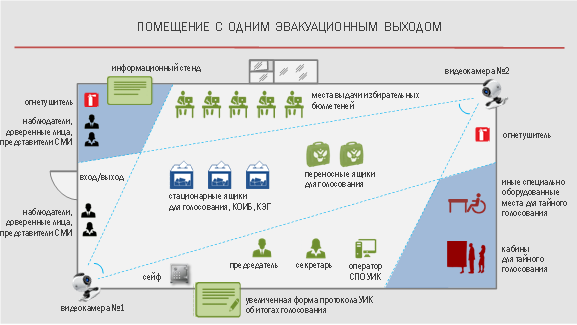 ________________* Требования к помещению для голосования установлены статьей 58 Закона ТО № 29-ОЗ. Нормативы технологического оборудования, необходимого для работы УИК, утверждены постановлением ЦИК России от 29 января 2014 года № 214/1405-6.! Внимание, секретарь УИК: лишнее приложение изъять!ПРИМЕРНАЯ СХЕМА 
РАЗМЕЩЕНИЯ ТЕХНОЛОГИЧЕСКОГО И ИНОГО ОБОРУДОВАНИЯ, МЕСТ, ОТВЕДЕННЫХ ДЛЯ РАБОТЫ ЧЛЕНОВ УИК, НАБЛЮДАТЕЛЕЙ И ИНЫХ ЛИЦ,ПРИСУТСТВУЮЩИХ ПРИ ПРОВЕДЕНИИ ГОЛОСОВАНИЯ В ПОМЕЩЕНИИ* УИК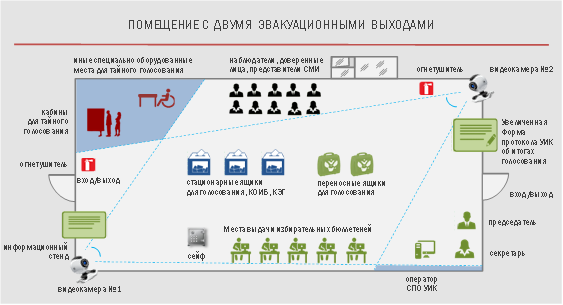 _______________* Требования к помещению для голосования установлены статьей 58 Закона ТО № 29-ОЗ. Нормативы технологического оборудования, необходимого для работы УИК, утверждены постановлением ЦИК России от 29 января 2014 года № 214/1405-6.Дополнительные образцы и формы документов к разделу № 3 (используются при необходимости)!ОбразецАКТ*о готовности помещения для голосования избирательного участка № ____«____» __________ 20__ г.Комиссией в составе: председатель УИК ______________________________________________,                                                                                                   (инициалы, фамилия)член ТИК ______________________________________________________(наименование ТИК)____________________________________________________________________,(инициалы, фамилия)представитель местной администрации муниципального образования ____________________________________________________________________,(наименование муниципального образования, ФИО, должность представителя местной администрации)представитель владельца помещения _______________________________,                                                                                                        (инициалы, фамилия)представитель надзорной деятельности МЧС России ____________________________________________________________________,(ФИО и должность представителя)представитель отделения полиции____________________________________________________________________(ФИО и должность представителя)составлен настоящий акт приемки помещения для голосования избирательного участка № ______, расположенного _____________________________________ ___________________________________________________________________.(указывается адрес и место расположения помещения для голосования)Помещение для голосования находится _____________________________________________________________________________________________________________________________________________________________________.(указать адрес, размеры, освещение, отопление)Помещение для голосования избирательного участка оснащено и оборудовано в соответствии с требованиями статьи 58 Закона ТО № 29-ОЗ:1. Основное технологическое оборудование:Кабины для тайного голосования – ______________ штук.Стационарные ящики для голосования – ___________ штук.Переносные ящики для голосования – ____________ штук.Печать УИК – _____ штук.2. Дополнительное технологическое оборудование:2.1. Компьютер – _________ штук.* Акт составляется в двух экземплярах: первый экземпляр передается в ТИК, второй экземпляр хранится в УИК.2.2. Принтер – ____________ штук.2.3. Вывеска с наименованием УИК, изготовленная на контрастном фоне крупным шрифтом – _______ штук.2.4. Наружные указатели, изготовленные на контрастном фоне крупным шрифтом – _______ штук.2.5. Внутренние указатели, изготовленные на контрастном фоне крупным шрифтом – _______ штук.2.6. Стенды для размещения информационных материалов – ______ штук.2.7. ________________________________________.3. Предметы мебели и иное оборудование:3.1. Столы – ________ штук.3.2. Стулья – ________ штук.3.3. Сейфы (металлические шкафы) – ________ штук.3.4. Средства связи – _________________________________________________(стационарный телефон (указать номер), факс, сотовый телефон, рация и др.)3.5. Настольные лампы – ________ штук.3.6. Настольные либо настенные часы.3.7. _________________________________________.4. Информационно-справочные материалы:4.1. Тексты законов и других нормативных правовых актов.4.2. Информационные плакаты – __________ штук.4.3. Вывеска с указанием режима работы УИК.4.4. _________________________________________.5. Расходные материалы, специальные средства:5.1. Канцелярские принадлежности.5.2. Средства опечатывания (опломбирования) стационарных и переносных ящиков для голосования, сейфов.5.3. Средства аварийного освещения, противопожарные средства, план эвакуации избирателей и членов избирательной комиссии, аптечка скорой помощи.5.4. Средства пожарной сигнализации – _______________________________5.5. _____________________________________________________________.6. Документы УИК:6.1. Избирательные бюллетени – ___________ штук.6.2. Список избирателей – ____ экз., _________ книг, на ____ листах.6.3. Протоколы заседаний УИК и материалы к ним.6.4. Бланки протокола УИК об итогах голосования.6.5. Увеличенная форма протокола УИК об итогах голосования – ______ штук.6.6. Бланки актов, составляемых УИК.6.7. Реестр заявлений (устных обращений) о голосовании вне помещения для голосования.6.8. ___________________________________________________________.7. Подходы к зданию:7.1. Освещение – __________________________________________________.7.2. Благоустройство – _____________________________________________.В помещении для голосования избирательного участка обеспечена противопожарная безопасность.Замечания по оборудованию помещения для голосования: ________________________________________________________________________________________________________________________________________.Помещение для голосования избирательного участка № _______ принято «___»___________20__ года  в _____ час. и поставлено под охрану:________________________________________________________________________________________________________________________________________.(указать, кем будет обеспечиваться охрана помещения для голосования) «___» ____________ 20___ годаРаздел № 4.1РАБОТА УИК В ДЕНЬ ГОЛОСОВАНИЯ:работа до начала времени голосования;организация голосования в день голосования в помещении для голосованияПримерный текст пояснения действий УИК председателем УИКв день голосования перед началом голосования! Образец объявления для помещений для голосованияВыборы депутатов ____________ 
по _____________ избирательному округу ___________________________________________________________________(наименование и номер избирательного округа)13 сентября 2020 годаУИК избирательного участка № __________Адрес: ____________________________________________(указываются населенный пункт, улица, номер дома)Примечание: Указывается число избирателей, включенных в список избирателей на момент его подписания председателем и секретарем УИК 12 сентября 2020 года, незамедлительно по окончании времени досрочного голосования! Образец для членов УИК, выдающих избирателям избирательные бюллетени для голосованияТАБЛИЧНАЯ ФОРМА № ____для оперативного подсчета числа избирателей, принявших участие в выборах депутатов _________________________Член участковой избирательной комиссии ______________________________(фамилия, инициалы)Примечание.  Каждый член УИК ведет собственную нумерацию табличных форм по мере их заполнения. ! Для секретаря УИК_______________________________________________________________________ (наименование субъекта Российской Федерации)_______________________________________________________________________
(наименование муниципального образования)УЧАСТКОВАЯ ИЗБИРАТЕЛЬНАЯ КОМИССИЯ ИЗБИРАТЕЛЬНОГО УЧАСТКА №______ЛИСТ СУММИРОВАНИЯдля оперативного подсчета числа избирателей, принявших участие
в выборах депутатов  _______ по _________избирательному округу __________________________________________________________________(наименование и номер избирательного округа)13 сентября 2020 годапо состоянию на _____ часов ____ минут*Число избирателей, включенных в список избирателей на отчетное время, –____.Секретарь УИК ___________________________(подпись)Вышеуказанный подсчет проверен, данные переданы в ТИК, 
оглашены для присутствующих в помещении для голосования.Председатель УИК __________________________(подпись)______________* Указывается отчетное время. СВЕДЕНИЯо ходе голосования на дополнительных выборах депутатов _____ по _____________ избирательному округу __________________________________________________________________(наименование и номер избирательного округа)13 сентября 2020 годаПримечание.  Сведения передаются с нарастающим итогом._______________________________________________________________________ (наименование субъекта Российской Федерации)_______________________________________________________________________
(наименование муниципального образования)УЧАСТКОВАЯ избирательная КОМИССИЯ ИЗБИРАТЕЛЬНОГО УЧАСТКА №______РЕЕСТРучета поступивших в участковую избирательную комиссию избирательного участка №_______ в день голосования
до окончания подсчета голосов избирателей жалоб (заявлений) на нарушения Закона Томской области
«О муниципальных выборах в Т омской области»ИТОГО приобщено к протоколу УИК об итогах голосования жалоб (заявлений):___________________.«___» _______________  20___ годаЗАЯВЛЕНИЕВ соответствии с частью 2 статьи 16 Закона Томской области  «О муниципальных выборах в Томской области» прошу внести изменения в сведения обо мне, содержащиеся в списке избирателей избирательного участка № _____, расположенного по адресу ______________________________________________________________ ____________________________________________________________________,(адрес избирательного участка, наименование субъекта Российской Федерации)на выборах __________________________________________________________(указать наименование избирательной кампании)в связи с ________________________________________________________________________________________________________________________________ (указать причину внесения изменений: изменение ФИО, изменение места жительства в пределах территории избирательного участка)Подтверждающие документы мною предъявлены. ЗАЯВЛЕНИЕВ соответствии с частью 2 статьи 16 Закона Томской области  «О муниципальных выборах в Томской области» сообщаю об ошибке/неточности в сведениях обо мне, содержащихся в списке избирателей избирательного участка № _____, расположенного по адресу _________________________________________________________________________________________________________________,(адрес избирательного участка, наименование субъекта Российской Федерации)на выборах __________________________________________________________.(указать наименование избирательной кампании)Прошу устранить соответствующую ошибку в списке избирателей. Подтверждающие документы мною предъявлены. Раздел № 4.2РАБОТА УИК В ДЕНЬ ГОЛОСОВАНИЯ:организация голосования вне помещения для голосования Примерный текст объявления председателя УИК при организации голосования вне помещения для голосования в день голосованияУважаемые присутствующие!В УИК поступило ______ письменных заявлений (устных обращений) избирателей о предоставлении возможности проголосовать вне помещения для голосования. Указанные заявления (устные обращения) внесены в Реестр.Обращаю внимание наблюдателей, членов УИК с правом совещательного голоса, что согласно части 14 статьи 62 Закона ТО № 29-ОЗ при проведении голосования вне помещения для голосования вправе присутствовать члены комиссии с правом совещательного голоса, наблюдатели.При этом УИК должна обеспечить равные с выезжающими для проведения голосования членами УИК с правом решающего голоса возможности прибытия к месту проведения голосования не менее чем двум членам УИК с правом совещательного голоса, наблюдателям, назначенным разными субъектами назначения. Для обеспечения голосования вне помещения для голосования будет использоваться ________ переносных ящика для голосования:(количество)ящик № 1:ответственный за организацию голосования – член УИК с правом решающего голоса 	;                                             (указать фамилию, имя, отчество)адреса (улицы, населенные пункты и т.п.), по которым будет проводиться голосование, – 	.Выезд/выход с ящиком № 1 по указанным адресам состоится через 30 минут;ящик № 2:ответственный за организацию голосования – член УИК с правом решающего голоса 	;                                             (указать фамилию, имя, отчество)адреса (улицы, населенные пункты и т.п.), по которым будет проводиться голосование, – 	.Выезд/выход с ящиком № 2 по указанным адресам состоится через ________ минут.Прошу наблюдателей, членов УИК с правом совещательного голоса, желающих выйти (выехать) для наблюдения за голосованием вне помещения для голосования по указанным адресам, подойти к соответствующим ответственным членам УИК.Информирую, что если при проведении голосования вне помещения для голосования присутствует не менее двух наблюдателей, членов УИК с правом совещательного голоса, назначенных разными субъектами назначения, голосование вне помещения для голосования сможет провести один член УИК с правом решающего голоса.Если желающих выйти (выехать) не будет, с ящиком № 1 дополнительно поедет член УИК с правом решающего голоса ____________________________________,                                                                                                (указать фамилию, имя, отчество)с ящиком № 2 – член УИК с правом решающего голоса ______________________                                                                                                                           (указать фамилию, имя, отчество)Уважаемые присутствующие!Информирую вас, что в соответствии с частью 9 статьи 62 Закона ТО № 29-ОЗ в список избирателей необходимо внести отметки о том, что к соответствующим избирателям выехали (вышли) члены  УИК.Прошу секретаря УИК подготовить выписки из Реестра письменных заявлений (обращений) о голосовании вне помещения для голосования и на их основании внести соответствующие отметки в список избирателей и выдать необходимое количество избирательных бюллетеней.Прошу всех желающих ознакомиться с указанными выписками из реестра (реестром).Членов УИК прошу расписаться за получение избирательных бюллетеней в ведомости.Информирую присутствующих, что в соответствии с частью 9 статьи 62 Закона ТО № 29-ОЗ общее число полученных избирательных бюллетеней не может превышать более чем на 5 процентов число полученных к моменту выезда (выхода) членов УИК с правом решающего голоса письменных заявлений (устных обращений) (но не менее двух избирательных бюллетеней по каждому избирательному округу).Обращаю внимание членов участковой комиссии, выезжающих по заявлениям (обращениям) избирателей, что незамедлительно после прибытия в помещение для голосования им необходимо перенести из письменного заявления избирателя в соответствующую графу списка избирателей серию и номер паспорта или документа, заменяющего паспорт избирателя, проголосовавшего вне помещения для голосования. А также дополнить выполненную ранее отметку «вне помещения для голосования в день голосования», перед словом «вне» словом «Голосовал» и проставить свои подписи в соответствующей графе списка избирателей.! Данная выписка после заполнения (13 сентября 2020 года, после 14.00) передается членам УИК, проводящим голосование вне помещения для голосования УЧАСТКОВАЯ ИЗБИРАТЕЛЬНАЯ КОМИССИЯИЗБИРАТЕЛЬНОГО УЧАСТКА № ___ВЫПИСКА ИЗ РЕЕСТРАписьменных заявлений (обращений) о голосовании вне помещения для голосования! Ведомость составляется отдельно для голосования с каждым переносным ящиком для голосования ______________________________________________________________ (наименование субъекта Российской Федерации)_______________________________________________________________________
(наименование муниципального образования)УЧАСТКОВАЯ ИЗБИРАТЕЛЬНАЯ КОМИССИЯИЗБИРАТЕЛЬНОГО УЧАСТКА № ___ВЕДОМОСТЬпередачи избирательных бюллетеней членам участковой избирательной комиссии для выдачи их избирателям при проведении голосования вне помещения для голосованияПереносной ящик для голосования № ________.Голосование вне помещения для голосования «__» ________20__ года.Время выхода ______ часов _____ минут.Проводят члены УИК:________________________________________________________________________________________________________,
(инициалы, фамилия)________________________________________________________________________________________________________
(инициалы, фамилия)! Образец ЗАЯВЛЕНИЕ В связи с тем, что я не могу прибыть в помещение для голосования по причине ___________________________________________________________
__________________________________________________________________,(указать причину: состояние здоровья, инвалидность, необходимость ухода за лицами, в этом нуждающимися, иные уважительные причины, не позволяющие прибыть в помещение для голосования)прошу предоставить мне возможность проголосовать вне помещения для голосования (в день голосования/ в период проведения досрочного голосования).Переносной ящик для голосования № ____.Время голосования избирателя:Примечания. 1. На заявлении также делается отметка о получении избирательного бюллетеня  взамен испорченного. 2. Если избиратель при заполнении избирательного бюллетеня воспользовался помощью другого лица, на заявлении делается отметка об этом с указанием фамилии, имени и отчества, серии и номера паспорта или документа, заменяющего паспорт гражданина, лица, оказавшего помощь избирателю.3. Время голосования проставляется членом УИК с правом решающего голоса после выдачи избирателю избирательного бюллетеня.! Акт составляется отдельно для голосования с каждым переносным ящиком для голосования АКТо проведении голосования вне помещения для голосованияМы, нижеподписавшиеся члены УИК избирательного участка № ______________________________________________________________________________,(фамилии, инициалы)составили настоящий акт о том, что в присутствии членов УИК с правом совещательного голоса ____________________________________________________________________                                                   (указать фамилии, имена, отчества) и наблюдателей ____________________________________________________________                                         (указать фамилии, имена, отчества)провели «___» __________ 20____ года с _____ час. ___ мин. 
по ____ час. ____ мин. голосование вне помещения для голосования с использованием переносного ящика для голосования № _____, получив для проведения голосования вне помещения для голосования избирательные бюллетени для голосования на выборах депутатов ___________ по ___________избирательному округу _______________________________________________________________________(наименование и номер избирательного округа)в количестве:________________________________________________________________________________.(число цифрами и прописью)Количество письменных заявлений избирателей о предоставлении им возможности проголосовать вне помещения для голосования: __________________________________.                                                                                                                         (число цифрами и прописью)Примечание. Испорченные и неиспользованные избирательные бюллетени возвращаются в УИК.Раздел № 5ПОДСЧЕТ ГОЛОСОВ ИЗБИРАТЕЛЕЙ, СОСТАВЛЕНИЕ ПРОТОКОЛА УИК ОБ ИТОГАХ ГОЛОСОВАНИЯ, ИТОГОВОЕ ЗАСЕДАНИЕ УИК, ВЫДАЧА КОПИЙ ПРОТОКОЛА УИК ОБ ИТОГАХ ГОЛОСОВАНИЯ, ПРЕДСТАВЛЕНИЕ ПРОТОКОЛА УИК ОБ ИТОГАХ ГОЛОСОВАНИЯ И ИНОЙ ИЗБИРАТЕЛЬНОЙ ДОКУМЕНТАЦИИ В ОИКПримерный текст комментариев председателя УИКк действиям членов УИК по подсчету голосов избирателей! ОбразецУЧАСТКОВАЯ ИЗБИРАТЕЛЬНАЯ КОМИССИЯ ИЗБИРАТЕЛЬНОГО УЧАСТКА № ______ТАБЛИЦА СУММИРОВАНИЯ ДАННЫХ СПИСКА ИЗБИРАТЕЛЕЙна выборах депутатов ____по ____ избирательному округу __________________________________________________________________________________(наименование и номер избирательного округа)13 СЕНТЯБРЯ 2020 ГОДАПОВЕСТКА ДНЯитогового заседания участковой избирательной комиссии
избирательного участка №_____Заседание № ____«___»___________20___ годаНачало заседания в _____ часов1. О жалобах (заявлениях) на нарушения при голосовании и подсчете голосов избирателей на выборах депутатов ________.2. О подписании протокола УИК об итогах голосования на выборах депутатов ________.3. О выдаче копии протокола УИК об итогах голосования на выборах депутатов ________.4. О месте, в котором будут вывешена копия второго экземпляра протокола  УИК об итогах голосования на выборах депутатов ________._______________________________________________________________________ (наименование субъекта Российской Федерации)_______________________________________________________________________
(наименование муниципального образования)УЧАСТКОВАЯ ИЗБИРАТЕЛЬНАЯ КОМИССИЯИЗБИРАТЕЛЬНОГО УЧАСТКА № ___ПРОТОКОЛ ЗАСЕДАНИЯПрисутствовали:Председатель ______________________________________                                                                           (инициалы, фамилия)Заместитель председателя _____________________                                                                          (инициалы, фамилия)Секретарь ___________________________________                                                                         (инициалы, фамилия)Члены комиссии с правом решающего голоса:                ______________________________________                                                                                                        ( инициалы, фамилии)Члены комиссии с правом совещательного голоса:         ______________________________________                                                                                                        ( инициалы, фамилии)Приглашенные: (список прилагается)Повестка дня1. О жалобах (заявлениях) на нарушения при голосовании и подсчете голосов избирателей на выборах депутатов ________.2. О подписании протокола участковой избирательной комиссии об итогах голосования на выборах депутатов ________.3. О выдаче копий протокола участковой избирательной комиссии об итогах голосования на выборах депутатов ________.4. О месте, в котором будет вывешена копия второго экземпляра протокола участковой избирательной комиссии об итогах голосования на выборах депутатов ________.Результаты голосования по утверждению повестки дня:«За» _________, «Против» ___________, «Воздержались» __________.Повестка дня утверждена.1. О жалобах (заявлениях) на нарушения при голосовании и подсчете голосов избирателей на выборах депутатов ________.СЛУШАЛИ: председателя участковой избирательной комиссии, который проинформировал, что: Вариант 1: в участковой избирательной комиссии в день голосования и до окончания подсчета голосов избирателей поступило ______ жалоб (заявлений) на нарушение избирательного законодательства (доводит до сведения присутствующих информацию о фактах, изложенных в жалобах и решениях, принятых УИК по указанным жалобам (заявлениям).Вариант 2: в участковой избирательной комиссии в день голосования и до окончания подсчета голосов избирателей жалоб (заявлений) на нарушение избирательного законодательства не поступило (ненужное зачеркнуть).Председатель участковой избирательной комиссии спросил, имеются ли у присутствующих жалобы (заявления) на нарушение избирательного законодательства в действиях участковой избирательной комиссии?ВЫСТУПИЛИ: ______________________________________________________(инициалы, фамилия)РЕШИЛИ: Вариант 1: принять к сведению информацию о поступивших в участковой избирательной комиссии в день голосования и до окончания подсчета голосов избирателей жалобах (заявлениях) на нарушение избирательного законодательства.Вариант 2: в случае поступления жалоб (заявлений) в ходе итогового заседания или наличия нерассмотренных жалоб (заявлений) принимается решение по каждой жалобе (заявлению) (решения и результаты голосования по ним прилагаются).Результаты голосования:«За» __________, «Против» __________, «Воздержались» ___________.Решение принято (прилагается).2. О подписании протокола участковой избирательной комиссии об итогах голосования на выборах депутатов ________.СЛУШАЛИ: председателя участковой избирательной комиссии, который проинформировал, что в соответствии с частью 27 статьи 64 Закона Томской области «О муниципальных выборах в Томской области» на итоговом заседании всеми присутствующими членами участковой избирательной комиссии с правом решающего голоса подписывается протокол участковой избирательной комиссии об итогах голосования. Члены участковой избирательной комиссии с правом решающего голоса, несогласные с содержанием протокола  участковой избирательной комиссии об итогах голосования, вправе приложить к протоколу особое мнение.Председатель участковой избирательной комиссии предложил членам участковой избирательной комиссии с правом решающего голоса подписать протокол участковой избирательной комиссии об итогах голосования на выборах депутатов __________.  ВЫСТУПИЛИ: _______________________________________________________(инициалы, фамилия)РЕШИЛИ: протокол участковой избирательной комиссии об итогах голосования на выборах депутатов ___________________ подписан ______ членами участковой избирательной комиссии с правом решающего голоса, решение об итогах голосования принято.Результаты голосования:«За» __________, «Против» __________, «Воздержались» ___________.Решение принято (прилагается).3. О выдаче копий протокола участковой избирательной комиссии об итогах голосования на выборах депутатов _________  . СЛУШАЛИ: председатель участковой избирательной комиссии проинформировал, что заверенные копии протокола УИК об итогах голосования выдаются лицам, указанным в части 2 статьи 26 Закона ТО № 29-ОЗ, по их требованию. Уточнил у присутствующих, что желающих получить копию протокола – __________ человек. Поручил секретарю участковой избирательной комиссии обеспечить изготовление заявленного количества копий протокола  участковой избирательной комиссии об итогах голосования, их заверение и выдачу, регистрацию выдачи копий в реестре.РЕШИЛИ: принять к сведению, что заверенные копии протокола участковой избирательной комиссии об итогах голосования на выборах депутатов _______________ выданы ________ лицам.Результаты голосования:«За» __________, «Против» __________, «Воздержались» ___________.Решение принято (прилагается).4. О месте, в котором будут вывешена копия второго экземпляра протокола участковой избирательной комиссии об итогах голосования на выборах депутатов ___________.СЛУШАЛИ: председатель участковой избирательной комиссии предложил определить местом для вывешивания заверенной копии второго экземпляра протокола участковой избирательной комиссии об итогах голосования для всеобщего ознакомления _____________________-_________________________.                                                              (указать место в помещении для голосования)РЕШИЛИ: заверенную копию второго экземпляра протокола участковой избирательной комиссии об итогах голосования на выборах депутатов ________________. вывесить для всеобщего ознакомления ___________________________________.                                                                                            (указать место в помещении для голосования)Результаты голосования:«За» __________, «Против» __________, «Воздержались» ___________.Решение принято (прилагается).________________________________________________________________________ (наименование субъекта Российской Федерации)_______________________________________________________________________
(наименование муниципального образования)УЧАСТКОВАЯ ИЗБИРАТЕЛЬНАЯ КОМИССИЯИЗБИРАТЕЛЬНОГО УЧАСТКА № ___РЕШЕНИЕО месте, в котором будет вывешена копия второго экземпляра протокола участковой избирательной комиссии об итогах голосования на выборах депутатов __________ .	В соответствии с частью 32 статьи 64 Закона Томской области «О муниципальных выборах в Томской области» участковая избирательная комиссия избирательного участка № ______ решила:1. Заверенную копию второго экземпляра протокола участковой избирательной комиссии об итогах голосования на выборах депутатов _______ вывесить для всеобщего ознакомления ___________________________________.                                                                                       (указать место в помещении для голосования)2. Секретарю участковой избирательной комиссии обеспечить изготовление копии второго экземпляра протокола участковой избирательной комиссии об итогах голосования и ее вывешивание в указанном месте для всеобщего ознакомления.Председатель участковойизбирательной комиссии 	______________	       ______________________					          (подпись)		                      (инициалы, фамилия)Секретарь участковойизбирательной комиссии 	______________	       ______________________				   	        (подпись)		                    (инициалы, фамилия)! Передаются по телефону в ТИКСВОДНЫЕ ДАННЫЕо лицах, присутствовавших при голосовании и установлении итогов голосования на выборах депутатов ___________________13 сентября 2020 года ____________________________________________________________________________________________________________(наименование субъекта Российской Федерации)_____________________________________________________________________________________________________________
(наименование муниципального образования)УЧАСТКОВАЯ ИЗБИРАТЕЛЬНАЯ КОМИССИЯИЗБИРАТЕЛЬНОГО УЧАСТКА № ___РЕЕСТР регистрации выдачи заверенных копий протокола участковой избирательной комиссии об итогах голосования на выборах депутатов ____________________                                           МППеречень приложений к первому экземпляру протокола УИК об итогах голосования! ОбразецАКТприема-передачи избирательной документацииНастоящий акт составлен о том, что председатель УИК ______________                                                                                                                                                  (инициалы, фамилия)участковой избирательной комиссии избирательного участка № ______ сдал(а) на хранение в _____________________________________________________________________________________________________________________________________________(наименование ТИК)избирательную документацию по выборам депутатов ______________ согласно прилагаемой сводной описи.Приложение:Сводная опись сдаваемых упакованных документов на ______ листах.Количество упакованных (мешки, коробки)	 шт.Сдал: 							Принял:_____________________					_________________________(подпись, дата)                                                                                               (подпись, дата)___________________________				___________________________(инициалы, фамилия председателя УИК)	                  (инициалы, фамилия члена ТИК)  МП                                                                 МП! ОбразецУЧАСТКОВАЯ ИЗБИРАТЕЛЬНАЯ КОМИССИЯ ИЗБИРАТЕЛЬНОГО УЧАСТКА №______СВОДНАЯ ОПИСЬизбирательных документов, переданных в ____________________________________________________________________(наименование ТИК)Сдал: 							Принял:__________________________				________________________            (подпись, дата)                                                                                         (подпись, дата)___________________________				________________________(инициалы, фамилия председателя УИК)	         (инициалы, фамилия члена ОИК)МП                                                                         МП ! ОбразецУЧАСТКОВАЯ ИЗБИРАТЕЛЬНАЯ КОМИССИЯ ИЗБИРАТЕЛЬНОГО УЧАСТКА №______ОПИСЬ*документов в деле (папке) № __________________Секретарь участковойизбирательной комиссии  ______________  ______________________________     
                                                          (подпись)                             (инициалы, фамилия)_______________* Вкладывается в каждое дело (папку). ОбразецУЧАСТКОВАЯ ИЗБИРАТЕЛЬНАЯ КОМИССИЯ ИЗБИРАТЕЛЬНОГО УЧАСТКА №______ОПИСЬ*избирательных документов по выборам депутатов ___________________ в мешке (коробке) № __________________(ненужное зачеркнуть)Действительные избирательные бюллетени, упакованные по каждому кандидату в ____ пакетов, _________________ шт.Недействительные избирательные бюллетени, упакованные в _____________ пакетов, _________________ шт.Погашенные избирательные бюллетени, упакованные в _______ пакетов, _____________ шт.Избирательные бюллетени неустановленной формы, упакованные в _______ пакетов, _____________ шт.Увеличенная форма протокола УИК – 1 плакат. Прочее.________________* Вкладывается в каждый мешок (коробку).Дополнительные образцы и формы документов УИК к разделу № 5 (используются при необходимости)! ОбразецАКТо признании избирательных бюллетеней 
бюллетенями неустановленной формыМы, нижеподписавшиеся члены УИК с правом решающего голоса избирательного участка № _____, составили настоящий акт о том, что при подсчете числа избирательных бюллетеней, извлеченных из переносного ящика для голосования №________, с помощью которого проводилось голосование __________________________________________________________________(указать, где, когда и кем)(или из стационарного ящика для голосования), извлечено __________________________________________________________________(указать цифрами и прописью)избирательных бюллетеней для голосования на выборах депутатов _____________ .неустановленной формы. Из них: ________ избирательных бюллетеней, изготовленных неофициально _____________________________________________________________________________,(указать:  при помощи копировальной машины, типографским способом. Если избирательные бюллетени изготавливались типографским способом, указать наличие выходных сведений типографии)__________ избирательных бюллетеней, изготовленных официально, но не заверенных УИК ___________________________________________________                                (указать – либо отсутствует печать УИК, либо проставлена печать УИК, _____________________________________________________________________________не соответствующая оригиналу, либо проставленные подписи не соответствуют подписям членов УИК _____________________________________________________________________________________________с правом решающего голоса. Если ____________________________________________________________________________________________________________________.избирательные бюллетени признаны бюллетенями неустановленной формы по какой-либо иной причине, указать их число, а также причину)Члены УИК:«_____» __________ 20___ года  ! Образец _________________________________________________________________________________________________ (наименование субъекта Российской Федерации)_______________________________________________________________________
(наименование муниципального образования)УЧАСТКОВАЯ ИЗБИРАТЕЛЬНАЯ КОМИССИЯИЗБИРАТЕЛЬНОГО УЧАСТКА № ___РЕШЕНИЕО признании недействительными избирательных бюллетеней,          извлеченных из переносного ящика для голосования № _____,
в соответствии с  частью 13 статьи 64 Закона ТО № 29-ОЗВ связи с обнаружением в переносном ящике для голосования № _______ на ____ штук больше избирательных бюллетеней установленной формы для голосования на выборах депутатов _____________ по избирательному округу ______________________________________________,(наименование и номер избирательного округа)чем число заявлений избирателей, содержащих отметку о получении избирательного бюллетеня для голосования вне помещения для голосования, участковая избирательная комиссия избирательного участка № ______РЕШИЛА:Избирательные бюллетени для голосования в количестве __________ штук, находившиеся в переносном ящике для голосования № _____, признать недействительными в соответствии с частью 13 статьи 64 Закона ТО № 29-ОЗ «О муниципальных выборах в Томской области», о чем составить акт и приобщить его к протоколу УИК об итогах голосования.       МП! ОбразецАКТо превышении числа бюллетеней, извлеченных
из сейф-пакета № ____________, над числом бюллетеней, указанным в акте о проведении досрочного голосования от ____________Мы, нижеподписавшиеся члены УИК с правом решающего голоса участка № _____, составили настоящий акт о том, что при подсчете бюллетеней, извлеченных из сейф-пакета № _____, обнаружено на ____ больше бюллетеней установленной формы для голосования на ______________________________________________________________________________,(наименование выборов, референдума)чем число бюллетеней, указанных в акте о проведении досрочного голосования от __________________.На основании решения участковой комиссии участка № ______ бюллетени для голосования в количестве ________ штук, находившиеся в сейф-пакете № _____, признаны недействительными в соответствии с пунктом 6.10 Порядка досрочного голосования избирателей, участников референдума с применением дополнительных форм организации голосования при проведении выборов, референдумов в единый день голосования 13 сентября 2020 года, утвержденного постановлением ЦИК России от 24 июля 2020 года № 260/1916-7.Проведение голосования с указанным переносным ящиком для голосования обеспечивали следующие члены участковой комиссии с правом решающего голоса: ________________________________________________________________.(инициалы, фамилии)Члены УИК:«_____» _______________ 20___ года! Образец _________________________________________________________________________________________________ (наименование субъекта Российской Федерации)_______________________________________________________________________
(наименование муниципального образования)УЧАСТКОВАЯ ИЗБИРАТЕЛЬНАЯ КОМИССИЯИЗБИРАТЕЛЬНОГО УЧАСТКА № ___РЕШЕНИЕО признании недействительными избирательных бюллетеней, извлеченных из сейф-пакета № _____, в соответствии с пунктом 6.10 Порядка досрочного голосования избирателей, участников референдума с применением дополнительных форм организации голосования при проведении выборов, референдумов в единый день голосования                          13 сентября 2020 года, утвержденного постановлением ЦИК России от 24 июля 2020 года № 260/1916-7В связи с обнаружением в сейф-пакете № _______ на ____ штук больше избирательных бюллетеней установленной формы для голосования на выборах депутатов _____________ ,чем число бюллетеней, указанных в акте о проведении досрочного голосования от __________________, участковая избирательная комиссия избирательного участка № ______РЕШИЛА:Избирательные бюллетени для голосования в количестве __________ штук, находившиеся в сейф-пакете № _____, признать недействительными в соответствии с пунктом 6.10 Порядка досрочного голосования избирателей, участников референдума с применением дополнительных форм организации голосования при проведении выборов, референдумов в единый день голосования 13 сентября 2020 года, утвержденного постановлением ЦИК России от 24 июля 2020 года № 260/1916-7, о чем составить акт и приобщить его к протоколу УИК об итогах голосования.       МП! ОбразецАКТо превышении числа избирательных бюллетеней, извлеченных
из переносного ящика для голосования № _____, над числом заявлений избирателей, содержащих отметку о получении избирательного бюллетеня для голосования вне помещения для голосованияМы, нижеподписавшиеся члены УИК с правом решающего голоса избирательного участка № _____, составили настоящий акт о том, что при подсчете избирательных бюллетеней, извлеченных из переносного ящика для голосования № _____, обнаружено на ____ больше избирательных бюллетеней установленной формы для голосования на выборах депутатов ____________ , чем число заявлений избирателей, содержащих отметку о получении избирательного бюллетеня для голосования вне помещения для голосования.На основании решения УИК избирательного участка № ______ избирательные бюллетени для голосования в количестве ________ штук, находившиеся в переносном ящике для голосования № _____, признаны недействительными в соответствии с частью 13 статьи 64 Закона ТО № 29-ОЗ «О муниципальных выборах в Томской области».Проведение голосования с указанным переносным ящиком для голосования обеспечивали следующие члены УИК с правом решающего голоса: ________________________________________________________________.(инициалы, фамилии)Члены УИК:«_____» _______________ 20___ года! Образец для избирательных участков, на которых проводится досрочное голосование_______________________________________________________________________________________ (наименование субъекта Российской Федерации)_______________________________________________________________________
(наименование муниципального образования)УЧАСТКОВАЯ ИЗБИРАТЕЛЬНАЯ КОМИССИЯИЗБИРАТЕЛЬНОГО УЧАСТКА № ___РЕШЕНИЕО признании недействительными избирательных бюллетеней,
в которых голоса избирателей поданы за зарегистрированного кандидата, выбывшего после либо в период проведения досрочного голосованияУчастковая избирательная комиссия избирательного участка № _______ _____________________________________________________________________________(адрес помещения для голосования)по результатам сортировки избирательных бюллетеней установленной формы, извлеченных из переносных и стационарных ящиков для голосования, по числу голосов, поданных за каждого из зарегистрированных кандидатов, и выделения избирательных бюллетеней, в которых голоса избирателей поданы за зарегистрированного 
кандидата ______________________________, выбывшего по причине
                                                             (фамилия, имя, отчество)_____________________________________________________________________________(снятия кандидатуры, отзыва политической партией, иной причине)по решению _________________________________________________________________                 (наименование, дата принятия решения об аннулировании регистрации, принятого (наименование органа) (нужное вписать)решила:1. Признать избирательные бюллетени в количестве ______ шт., в которых голоса избирателей поданы за указанного зарегистрированного кандидата, недействительными.2. Число голосов избирателей, поданных за _________________________________,                                                                                                                                          (фамилия, имя, отчество)суммировать с общим числом недействительных избирательных бюллетеней, включив суммированные данные в строку 10 протокола*.3. Приобщить настоящее решение к протоколу  УИК об итогах голосования и направить в ___________________________________________________________________________.                                                            (наименование территориальной избирательной комиссии)! Сведения оперативно передаются по телефону в ТИК_____________________________________________________________________________________________________________________________________ (наименование субъекта Российской Федерации)(наименование муниципального образования)СВЕДЕНИЯСВЕДЕНИЯo фактах удаления наблюдателей из помещения для голосования и отстраненияот работы членов УИК избирательного участка №_________на основании судебного решения! ОбразецАКТприема-передачи и возврата внешнего носителя информации с файлами, содержащими шаблон протокола участковой избирательной комиссии об итогах голосования с QR-кодомНастоящий акт составлен о том, что в соответствии с пунктом 2.2 Порядка применения технологии изготовления протоколов участковых комиссий об итогах голосования с QR-кодом и ускоренного ввода данных протоколов участковых комиссий об итогах голосования в Государственную автоматизированную систему Российской Федерации «Выборы» с использованием QR-кода, утвержденного постановлением Центральной избирательной комиссии Российской Федерации от 15 февраля 2017 года № 74/667-7, председатель ТИК _________________________________________    передал                                                                                   (фамилия, инициалы)председателю участковой избирательной __________________________                                                                  (фамилия, инициалы)комиссии избирательного участка №_____ внешний носитель информации (USB флэш-накопитель) с файлом, содержащим шаблон протокола УИК об итогах голосования 
с QR-кодом на избирательном участке №____.Указанный внешний носитель информации (USB флэш-накопитель) подлежит  возврату в ТИК при передаче первого экземпляра протокола УИК об итогах голосования.ПолучилВозвратилПолучил! ОбразецАКТо невозможности использования оборудования для изготовления протокола  УИК об итогах голосования с QR-кодом и (или) СПО участковой комиссииНастоящий акт составлен о том, что оборудование для изготовления протокола УИК об итогах голосования с QR-кодом в тестовом режиме и (или) СПО участковой комиссии в ходе эксплуатации пришло в нерабочее состояние._______________________________________________________________________________________________________________________________________________________________________________________________________________________________________________________________________________________________________________________________________________________________________________________________________________________________________________________________________________________________________________________________________________________________________________________________________________________________________________________________________________________________________________(краткое описание неисправности оборудования и (или) отказа функционирования СПО участковой комиссии, а также причин, вызвавших неисправность.)МП           «_____» _________________ 20__  года, _____ часов _____ минут! Образец __________________________________________________________________________________________________ (наименование субъекта Российской Федерации)_______________________________________________________________________
(наименование муниципального образования)УЧАСТКОВАЯ ИЗБИРАТЕЛЬНАЯ КОМИССИЯИЗБИРАТЕЛЬНОГО УЧАСТКА № ___РЕШЕНИЕО проведении дополнительного подсчета голосов избирателейЧлены участковой избирательной комиссии избирательного участка № _____ с правом решающего голоса провели проверку контрольных соотношений данных, внесенных в протокол  участковой избирательной комиссии об итогах голосования. По результатам проверки выявлено несоответствие в контрольном соотношении ___________________________________________________________.(указывается соответствующее соотношение)В целях установления причины этого несоответствия участковая избирательная комиссия избирательного участка № ______решила:1. Провести дополнительный подсчет по всем (отдельным) строкам протокола (в том числе дополнительный подсчет избирательных бюллетеней и данных по листам списка избирателей).2. Поручить заместителю председателя участковой избирательной комиссии ____________________________ по мере оглашения  результатов  дополнительного                      (инициалы, фамилия)
подсчета  обеспечить  внесение  данных  в  увеличенную  форму  протокола  участковой избирательной комиссии об итогах голосования.3. Приобщить настоящее решение к протоколу участковой избирательной комиссии об итогах голосования и направить в _______________________________________________________________________.                                                                                               (наименование ОИК) ОбразецАКТо проверке контрольных соотношений в протоколе УИК об итогах голосованияНастоящим актом подтверждается, что:1) в ходе первичной проверки не выполнялось контрольное соотношение 
2 равно 3 - 4 + 5 + 6 + 7 + 11а - 11б, при этом значения строк 11а и 11б протокола равны нулю;2) членами участковой избирательной комиссии с правом решающего голоса на основании соответствующих отметок и подписей избирателей в списке избирателей данные указанных строк были повторно подсчитаны и сравнены с данными, полученными ранее и внесенными в строки 3, 4, 5, 6 и 7 протокола; повторно проверены данные, содержащиеся в акте о получении избирательных бюллетеней, и сравнены с данными строки 2; повторно подсчитаны погашенные избирательные бюллетени, полученные по результатам подсчета; данные сравнены с данными строки 6;3) после проведения вышеуказанных действий проведена дополнительная проверка контрольного соотношения: 2 равно 3 - 4 + 5 + 6 + 7 + 11а - 11б;4) по результатам проверки установлено невыполнение контрольного соотношения:сумма значений строк 3-4, 5, 6 и 7 составляет ___________ при значении строки 2, равном ______, т.е. значение в строке 2 больше суммы чисел, указанных в строках 3-4, 5, 6 и 7, на __________;5) полученная разность внесена в строку 11а протокола № ___, а в строку 11б – значение «0»,  ЛИБО:сумма значений строк 3-4, 5, 6 и 7 составляет ___________ при значении строки 2, равном ______, т.е. значение в строке 2 меньше суммы чисел, указанных в строках 3-4, 5, 6 и 7 на __________;6) полученная разность внесена в строку 11б протокола № ___, а в строку 11а – значение «0».      МП _____________________				«___»_______________ 20__ года            (время)ПолноенаименованиеСокращенное наименованиеУчастковая избирательная комиссияУИКОкружная избирательная комиссияОИКИзбирательная комиссия Томской областиИКТОИзбирательная комиссия муниципального образованияИКМОМашиночитаемый кодQR-кодСредство массовой информацииСМИФедеральный закон от 12 июня 2002 года № 67-ФЗ 
«Об основных гарантиях избирательных прав и права на участие в референдуме граждан Российской Федерации»Федеральный закон № 67-ФЗЗакон Томской области от 14 февраля 2005 года № 29-ОЗ «О муниципальных выборах в Томской области»Закон ТО№ 29-ОЗПорядок досрочного голосования избирателей, участников референдума с применением дополнительных форм организации голосования при проведении выборов, референдумов в единый день голосования 13 сентября 
2020 годаПорядок досрочного голосования от 24.07.2020Кодекс Российской Федерации об административных правонарушенияхКоАП РФУголовный кодекс Российской ФедерацииУК РФ№п/пНаименование документов, содержащихся в Рабочем блокноте УИКПримечание Номера стр.Раздел № 1Подготовка к работе УИК Раздел № 1Подготовка к работе УИК Раздел № 1Подготовка к работе УИК 8Данные о составе УИКТаблица 9Члены УИК с правом совещательного голосаТаблица 10Сведения об охране правопорядка на избирательном участке в дни, предшествующие дню голосования, и в день голосованияТаблица11Сведения о проверке помещения для голосования представителями государственных органовТаблица12Сведения о технических средствах для применения технологии изготовления протокола УИК об итогах голосования с QR-кодом                                                                                                                                                                                                                                                                                                                                                                                                                                                                                                                                                       13Повестка дня заседания УИК Образец (для организации общего планирования деятельности УИК)14Протокол заседания УИК Образец 15Решение о плане работы УИК в период избирательной кампании (приложение – план работы УИК в период избирательной кампании)Образец18Решение о распределении обязанностей между членами УИК с правом решающего голоса в период избирательной кампанииОбразец25Решение об утверждении графика работы членов УИК с правом решающего голоса(приложение – график работы членов УИК с правом решающего голоса)Образец30Дополнительные образцы и формы документов к разделу № 1Дополнительные образцы и формы документов к разделу № 1Применяются при необходимости33Бланк письма УИКОбразец34Протокол заседания УИК Образец35Решение УИКОбразец37Решение о приостановлении полномочий члена УИК с правом решающего голосаОбразец38Журнал регистрации телефонограмм (смс-сообщений)39Раздел № 2Работа УИК с момента начала осуществления избирательных действий до дня, предшествующего дню голосованияРаздел № 2Работа УИК с момента начала осуществления избирательных действий до дня, предшествующего дню голосованияРаздел № 2Работа УИК с момента начала осуществления избирательных действий до дня, предшествующего дню голосования402.1 Досрочное голосование в помещении ОИК, УИК412.1.1. Информирование избирателей о проведениидосрочного голосования в помещениях ОИК, УИК412.1.2. Подготовка списка досрочно проголосовавших избирателей в помещении ОИК412.1.3. Проведение досрочного голосования избирателейв помещении УИК422.1.4. Организация работы УИК в день голосования при вскрытии конвертов с избирательными бюллетенями, заполненными избирателями, проголосовавшими досрочно42АКТ о передаче списка досрочно проголосовавших избирателей в помещении ОИК с приобщенными к нему заявлениями избирателей о досрочном голосовании и конвертов с бюллетенями досрочно проголосовавших избирателей44Текст  объявления о проведении досрочного голосования в помещениях избирательных комиссий и приеме заявлений о голосовании вне помещения для голосования452.2. Дополнительная форма  организации досрочного голосования 46Текст объявления о времени и месте проведения досрочного голосованияОбразец48Ведомость передачи избирательных бюллетеней членам УИК для выдачи их избирателям при проведении досрочного голосования вне помещения для голосования Образец 51Заявление о предоставлении возможности проголосовать досрочно вне помещения для голосованияОбразец 52Акт о проведении досрочного голосования с использованием переносного ящика и сейф-пакетаОбразец53Список лиц, присутствовавших при проведении голосования (в том числе досрочного), подсчете голосов избирателей и составлении протокола УИК об итогах голосования в день голосованияТаблица54Ведомость передачи избирательных бюллетеней членам УИК с правом решающего голоса для выдачи их избирателям в помещении для голосования в день голосованияТаблица55Реестр заявлений (обращений) о голосовании вне помещения для голосованияТаблица 57Сведения о ходе досрочного голосованияТаблица59Дополнительные образцы и формы документов к разделу № 2 Дополнительные образцы и формы документов к разделу № 2 Применяются при необходимости60Решение о заявлении избирателя о внесении изменений в список избирателей Образец61Решение об устранении ошибки или неточности в сведениях об избирателе, подавшем заявление об обнаружении ошибки или неточности в сведениях о себе, внесенных в список избирателейОбразец62Решение об отклонении заявления избирателя о включении его в список избирателей Образец63Объявления для вывешивания на информационном стенде УИК (в помещении для голосования)Образец 64Раздел № 3Работа УИК в день, предшествующий дню голосованияРаздел № 3Работа УИК в день, предшествующий дню голосованияРаздел № 3Работа УИК в день, предшествующий дню голосования6678Повестка дня заседания УИКОбразец для организации работы УИК в день голосования 67Протокол заседания УИКОбразец 68Решение о распределении обязанностей членов УИК с правом решающего голоса в день голосованияОбразец 70Решение о схеме размещения технологического и иного оборудования, мест, отведенных для работы членов УИК, наблюдателей и иных лиц, указанных в части 2 статьи 26 Закона ТО № 29-ОЗ, в день голосования в помещении для голосованияОбразец 73Примерная схема размещения технологического и иного оборудования, мест, отведенных для работы членов УИК, наблюдателей и иных лиц, присутствующих при проведении голосования в помещении УИК (вариант: помещение с одним эвакуационным выходом)Приложение к решению УИК74Примерная схема размещения технологического и иного оборудования, мест, отведенных для работы членов УИК, наблюдателей и иных лиц, присутствующих при проведении голосования в помещении УИК (вариант: помещение с двумя эвакуационными выходами)Приложение к решению УИК75Дополнительные образцы и формы документов к разделу № 3Дополнительные образцы и формы документов к разделу № 3Применяются при необходимости76Акт о готовности помещения для голосования Образец 77Раздел № 4.1Работа УИК в день голосования:работа до начала времени голосования;организация голосования в день голосования в помещении для голосованияРаздел № 4.1Работа УИК в день голосования:работа до начала времени голосования;организация голосования в день голосования в помещении для голосованияРаздел № 4.1Работа УИК в день голосования:работа до начала времени голосования;организация голосования в день голосования в помещении для голосования80Действия УИК в день голосования перед началом времени голосованияПримерный текст пояснений председателя УИК81Объявления для вывешивания на информационном стенде помещения для голосованияОбразец 84Табличная форма № ____ для оперативного подсчета числа избирателей, принявших участие в голосованииТаблица85Лист суммирования для оперативного подсчета числа избирателей, принявших участие в выборахТаблица86Сведения о ходе голосованияТаблица 87Реестр учета поступивших в УИК в день голосования до окончания подсчета голосов избирателей жалоб (заявлений) на нарушения Закона № 29-ОЗ Таблица88Заявление о внесении изменений в сведения об избирателе, содержащиеся в списке избирателейОбразец90Заявление об ошибке/неточности в сведениях об избирателе, содержащихся в списке избирателейОбразец91Раздел № 4.2Работа УИК в день голосования:организация голосования вне помещения для голосованияРаздел № 4.2Работа УИК в день голосования:организация голосования вне помещения для голосованияРаздел № 4.2Работа УИК в день голосования:организация голосования вне помещения для голосования92Сообщение об организации голосования вне помещения для голосованияПримерный текст сообщения председателя УИК93Выписка из Реестра письменных заявлений (обращений) о голосовании вне помещения для голосованияТаблица  95Ведомость передачи избирательных бюллетеней членам УИК для выдачи их избирателям при проведении голосования вне помещения для голосования Образец 97Заявление о предоставлении возможности проголосовать вне помещения для голосованияОбразец 98Акт о проведении голосования вне помещения для голосованияОбразец 99Раздел № 5Подсчет голосов избирателей, составление протокола УИК об итогах голосования, итоговое заседание УИК, выдача копий протокола УИК об итогах голосования, представление протокола УИК об итогах голосования  и иной избирательной документации в ОИК Раздел № 5Подсчет голосов избирателей, составление протокола УИК об итогах голосования, итоговое заседание УИК, выдача копий протокола УИК об итогах голосования, представление протокола УИК об итогах голосования  и иной избирательной документации в ОИК Раздел № 5Подсчет голосов избирателей, составление протокола УИК об итогах голосования, итоговое заседание УИК, выдача копий протокола УИК об итогах голосования, представление протокола УИК об итогах голосования  и иной избирательной документации в ОИК 100Действия УИК по подсчету голосов избирателей и установлению итогов голосованияПримерный текст пояснений председателя УИК 101Таблица суммирования данных списка избирателейТаблица112Повестка дня итогового заседания УИКОбразец 113Протокол заседания УИКОбразец 114Решение о месте, в котором будет вывешена копия второго экземпляра протокола УИК об итогах голосованияОбразец 117Сводные данные о лицах, присутствовавших при голосовании и установлении итогов голосования Таблица 118Реестр регистрации выдачи заверенных копий протокола  УИК об итогах голосованияТаблица119Перечень приложений к первому экземпляруПротокола УИК об итогах голосованияТаблица121Акт приема-передачи избирательной документацииОбразец122Сводная опись избирательных документов, переданных в ТИКТаблица123Опись документов в деле (папке) Таблица124Опись избирательных документов в мешке (коробке) Образец125Дополнительные образцы и формы документов к разделу № 5 Дополнительные образцы и формы документов к разделу № 5 Применяются при необходимости126Акт о признании избирательных бюллетеней бюллетенями неустановленной формыОбразец 127Решение о признании недействительными избирательных бюллетеней, извлеченных из переносного ящика для голосования № _____, в соответствии с частью 16 статьи 64 Закона ТО № 29-ОЗ Образец 128Акт о превышении числа бюллетеней, извлеченных из сейф-пакета № ______, над числом бюллетеней, указанным в акте о проведении досрочного голосования от _________________Образец129Решение о признании недействительными избирательных бюллетеней, извлеченных из сейф-пакета № _____, в соответствии с пунктом 6.10 Порядка досрочного голосования избирателей, участников референдума с применением дополнительных форм организации голосования при проведении выборов, референдумов в единый день голосования 13 сентября 2020 года, утвержденного постановлением ЦИК России от 24 июля 2020 года 
№ 260/1916-7Образец 130Акт о превышении числа избирательных бюллетеней, извлеченных из переносного ящика для голосования № _____, над числом заявлений избирателей, содержащих отметку о получении избирательного бюллетеня для голосования вне помещения для голосованияОбразец 131Решение о признании недействительными избирательных бюллетеней,в которых голоса избирателей поданы за зарегистрированного кандидата, выбывшего после либо в период проведения досрочного голосованияОбразец132Сведения o фактах удаления наблюдателей из помещения для голосования и отстранения от работы членов УИК избирательного участка №_________ на основании судебного решения   133Акт приема-передачи и возврата внешнего носителя информации с файлами, содержащими шаблон протокола участковой избирательной комиссии об итогах голосования с QR-кодомОбразец134Акт о невозможности использования оборудования для изготовления протокола  УИК об итогах голосования с QR-кодом и (или) СПО участковой комиссии   Образец 135Решение о проведении дополнительного подсчета голосов избирателей    Образец 136Акт о проверке контрольных соотношений в протоколе УИК об итогах голосованияОбразец137№ п/пФамилия, имя, отчествоКонтактный телефонАдрес электронной почтыПримечание1Председатель2Заместитель председателя3Секретарь4Член комиссии5Член комиссии6Член комиссии7Член комиссии8Член комиссии9Член комиссии№ п/пФамилия, имя, отчествоКонтактный телефон, адрес электронной почтыФИО кандидата, назначившего члена УИК Дата 
назначенияПодпись о получении удостоверения, дата внесения подписиДата прекращения полномочий12345№п/пФамилия, имя, отчество сотрудника полиции, дежурившего на избирательном участкеДолжность ДатаУказанное лицо присутствовало
с __ч. ___ мин.
по __ч. __ мин.№п/пФамилия, имя, отчество представителя государственного органаДолжностьДата проведения проверкиПримечание№п/пНаименование технического средстваМарка, номерНаименование организации, предоставившей техническое средствоДата получения1IBMPC совместимый компьютер:RAM: не менее 512 МБ для Windows XP (32-разрядная версия)2Процессор(минимальное требование:  Pentium 2, частота 266 МГц)3Свободное дисковое пространство: не менее 1 ГБ4Черно-белый лазерный принтер(разрешение печати не ниже 600 точек на дюйм)Председатель участковой избирательной комиссии _________________________________(подпись)(инициалы, фамилия)Секретарь участковой избирательной комиссии __________________________________(подпись)(инициалы, фамилия)Секретарь участковойизбирательной комиссии____________        (подпись)_______________                  (инициалы, фамилия) ___________________№ ____________№ ____________№ ____________(дата)_____________________(место проведения заседания)Председатель участковой избирательной комиссии _________________________________(подпись)(инициалы, фамилия)Секретарь участковой избирательной комиссии __________________________________(подпись)(инициалы, фамилия)___________________№ ________________№ ________________№ ________________(дата)____________________(место проведения заседания)Председатель участковой избирательной комиссии _________________________________(подпись)(инициалы, фамилия)Секретарь участковой избирательной комиссии __________________________________(подпись)(инициалы, фамилия)ПриложениеУТВЕРЖДЕНрешением участковойизбирательной комиссии избирательного участка №____от «___» _________ 20___ г. № __________№ п/пОписание мероприятияСроки реализации1. Организационные мероприятия1. Организационные мероприятия1. Организационные мероприятия1.1Проведение заседания УИК со следующей повесткой дня (с принятием решения по каждому из вопросов):- о плане работы участковой избирательной комиссии в период избирательной кампании;- о распределении обязанностей между членами участковой избирательной комиссии с правом решающего голоса в период избирательной кампании;- о графике работы членов участковой избирательной комиссии с правом решающего голоса на выборах депутатов________  .Не позднее 2 сентября 2020 года1.2Проведение ежедневного приема избирателейВ часы работы УИК1.3Проведение обучения членов УИК Со 2 сентября 2020 года1.4Осуществление контроля за надлежащим содержанием специальных мест, выделенных органами местного самоуправления для размещения информационных и печатных агитационных материалов на территории избирательного участка, в том числе вывески с наименованием УИК, изготовленной  на контрастном фоне крупным шрифтом Постоянно1.5Осуществление контроля за соблюдением на территории избирательного участка порядка проведения предвыборной агитацииПостоянно2. Информирование избирателей2. Информирование избирателей2. Информирование избирателей2.1Размещение информации о работе УИК в здании, в котором расположена УИКНе позднее 2 сентября 2020 года2.2Оповещение избирателей о дне, времени и месте голосования, о порядке ознакомления со списком избирателей, доставка приглашений и иных информационных материалов избирателямВ соответствии со сроками, утвержденными ИКМО2.3Размещение информационных материалов на территории избирательного участкаПосле получения информационных материалов3. Оборудование помещения 3. Оборудование помещения 3. Оборудование помещения 3.1Оборудование помещения для голосования сейфом (металлическим шкафом) для хранения избирательной и иной документации на участкеНе позднее 2 сентября 2020 года3.2Оборудование помещения УИК техническими средствами для изготовления протокола УИК об итогах голосования с QR-кодомНе позднее 2 сентября 2020 года4. Работа со списком избирателей4. Работа со списком избирателей4. Работа со списком избирателей4.1Получение первого экземпляра списка избирателей из ОИКСогласно графику, утвержденному ОИК, но не позднее 2 сентября 2020 года4.2Представление списка избирателей избирателям для ознакомления и дополнительного уточненияСо 2 сентября 2020 года4.3Проведение заседания УИК в случае необходимости принятия решения об отказе в удовлетворении заявления избирателя об уточнении сведений о нем, имеющихся в списке избирателей, об отказе о включении его в список избирателейВ течение 24 часов с момента поступления заявления, а в день голосования – в течение двух часов с момента обращения, но не позднее окончания времени голосования4.4Передача в ОИК информации о включении избирателей, находящихся в день голосования в больницах или местах содержания под стражей подозреваемых и обвиняемых, избирателей из числа военнослужащих, находящихся вне места расположения воинской части, в список избирателей (при наличии)Незамедлительно после принятия УИК соответствующего решения4.5Подписание председателем и секретарем УИК уточненного списка избирателей, заверение ОИК данных о числе избирателей, включенных в список избирателей12 сентября 2020 года незамедлительно по окончании времени досрочного голосования4.6Брошюрование списка избирателей (книг списка избирателей) в одну или несколько книгПосле подписания списка избирателей12 сентября 2020 года5. Работа с обращениями избирателей о предоставлении возможности проголосовать вне помещения для голосования5. Работа с обращениями избирателей о предоставлении возможности проголосовать вне помещения для голосования5. Работа с обращениями избирателей о предоставлении возможности проголосовать вне помещения для голосования5.1Прием и регистрация заявлений (обращений) избирателей о предоставлении возможности проголосовать вне помещения для голосованияС 3 сентября 2020 года до 14.00 по местному времени 13 сентября 2020 года 5.2Проверка уважительности причин, указанных в заявлениях (обращениях) избирателей*Незамедлительно после регистрации заявления (устного обращения) либо в ходе выезда (выхода) к избирателю5.3При необходимости проведение заседания УИК с принятием решения об отказе избирателю в предоставлении возможности проголосовать вне помещения для голосованияПо результатам проведенной проверки заявления (устного обращения)5.4Направление избирателю решения УИК об отказе ему в предоставлении возможности проголосовать вне помещения для голосованияНезамедлительно после принятия соответствующего решения6. Подготовка и проведение досрочного голосования 
с применением дополнительных форм организации голосования6. Подготовка и проведение досрочного голосования 
с применением дополнительных форм организации голосования6. Подготовка и проведение досрочного голосования 
с применением дополнительных форм организации голосования6.1Ведение списка лиц, присутствовавших при проведении голосования, подсчете голосов избирателей и составлении протокола УИК об итогах голосования, а также внесение сведений о времени присутствия в помещении для голосования указанных лиц (наблюдатели и иные лица, указанные в части 2 статьи 26 Закона ТО № 29-ОЗ)В течение периода досрочного голосования и в день голосования6.2Передача списка избирателей и избирательных бюллетеней членам УИК под подпись, опечатывание переносных (стационарных) ящиков для голосования Непосредственно перед наступлением времени голосования6.3Прием заявлений (устных обращений) о предоставлении возможности проголосовать вне помещения для голосованияС 3 сентября до 14 часов 13 сентября 2020 года6.4Организация и проведение досрочного голосования  в помещенииС 9 по 12 сентября 2020 года по графику, утвержденному ИКМО6.5Организация и проведения досрочного голосования  на домуС 11 и 12 сентября 2020 года с 8 до 20 часов по местному времени6.8Информирование ОИК о ходе досрочного голосованияС 9 по 12 сентября7. Работа с обращениями (жалобами, заявлениями)7. Работа с обращениями (жалобами, заявлениями)7. Работа с обращениями (жалобами, заявлениями)7.1Прием и регистрация обращенийНезамедлительно после поступления обращения7.2При необходимости проведение заседания УИК по рассмотрению жалобы (заявления) с принятием соответствующего решения В пятидневный срок с момента поступления обращения, но не позднее дня, предшествующего дню голосования. В день голосования (13 сентября 2020 года) или в день, следующий за днем голосования (14 сентября 2020 года), – немедленно. Если факты, содержащиеся в обращениях, требуют дополнительной проверки, решения по ним принимаются не позднее чем в десятидневный срок(до 23 сентября 2020 года)7.3Направление заявителю ответа на обращение либо решения УИК, принятого по результатам рассмотрения обращенияНезамедлительно после подготовки ответа (принятия решения)8. Подготовка к проведению голосования в день голосования8. Подготовка к проведению голосования в день голосования8. Подготовка к проведению голосования в день голосования8.1Получение избирательных бюллетеней В соответствии с графиком, утвержденным ОИК, но не позднее 
11 сентября 2020 года8.2Подготовка избирательных бюллетенейНе позднее 12 сентября 2020 года 8.3Проверка наличия и целостности необходимого для обеспечения голосования оборудования (в том числе технологического), а также комплектности материалов, избирательных документов, оформление информационного стендаНе позднее 12 сентября 2020 года 8.4Сборка и расстановка в помещении для голосования технологического и иного оборудования Не позднее 12 сентября 2020 года8.5Проведение заседания УИК по вопросам распределения обязанностей членов УИК с правом решающего голоса в день голосования и при подсчете голосов избирателейНе позднее 12 сентября 2020 года8.6Проведение дополнительного инструктажа членов УИК о порядке проведения голосования в помещении для голосования, голосования вне помещения для голосования Не позднее 12 сентября 2020 года8.7Оборудование помещения и проверка технических средств, используемых для применения технологии изготовления протокола УИК об итогах голосования с QR-кодомНе позднее 12 сентября 2020 года8.8Проведение тренировки по работе с СПО по использованию QR-кодаНе позднее 12 сентября 2020 года9. Проведение голосования в день голосования9. Проведение голосования в день голосования9. Проведение голосования в день голосования9.1Сбор членов УИК с правом решающего голоса в помещении для голосования В соответствии с решением ОИК о времени начала работы УИК в день голосования, но не позднее чем за 1 час до начала голосования9.1.1Обеспечение доступа в помещение для голосования лицам, указанным в части 2 статьи 26 Закона ТО № 29-ОЗНе менее чем за 1 час до начала голосования9.2Подготовка к открытию помещения для голосования, передача списка избирателей и избирательных бюллетеней членам УИК под подпись, опечатывание переносных и стационарных ящиков для голосования Непосредственно перед наступлением времени голосования9.3Ведение списка лиц, присутствовавших при проведении голосования, подсчете голосов избирателей и составлении протокола УИК об итогах голосования, а также внесение сведений о времени присутствия в помещении для голосования указанных лиц (наблюдатели и иные лица, указанные в части 2 статьи 26 Закона ТО № 29-ОЗ)В течение всего периода голосования с момента начала работы УИК в день голосования9.4Открытие помещения для голосования избирателейВ 8.009.5Обеспечение реализации активного избирательного права избирателей, голосующих в помещении для голосованияС 8.00 до 20.00 9.6Прием заявлений и обращений о предоставлении возможности проголосовать вне помещения для голосованияС 8.00 до 14.009.7Обеспечение реализации активного избирательного права избирателей, голосующих вне помещения для голосованияС 8.30 до 20.00 9.8Информирование ИКМО о ходе голосования08.0010.0012.0015.0018.0010. Установление итогов голосования10. Установление итогов голосования10. Установление итогов голосования10.1Подсчет голосов избирателей, составление протокола УИК об итогах голосования и заполнение увеличенной формы протокола УИКСразу после окончания времени голосования10.2Проведение итогового заседания УИК, выдача заверенных копий протокола УИК об итогах голосованияСразу после окончания подсчета голосов избирателей10.3Упаковка избирательных бюллетеней и иной избирательной документации, не подлежащей передаче в ОИК вместе с первым экземпляром протокола УИК об итогах голосования, в мешки (коробки)Сразу после окончания подсчета голосов избирателей и выдачи заверенных копий протокола УИК об итогах голосования и завершения итогового заседания УИК10.4Разборка, упаковка, подготовка к передаче на хранение технологического и иного оборудованияПосле упаковки избирательной документации10.5Вывешивание заверенной копии второго экземпляра протокола УИК об итогах голосования Незамедлительно после подписания протокола УИК об итогах голосования11. Подготовка и передача избирательных документов в ОИК
Завершение работы УИК11. Подготовка и передача избирательных документов в ОИК
Завершение работы УИК11. Подготовка и передача избирательных документов в ОИК
Завершение работы УИК11.1Доставка в ОИК первого экземпляра протокола  УИК об итогах голосования с приложенными к нему особыми мнениями членов УИК с правом решающего голоса, а также поступившими в УИК в день голосования и до окончания подсчета голосов избирателей жалобами (заявлениями) на нарушения Закона ТО № 29-ОЗ, принятыми по указанным жалобам (заявлениям) решениями УИК, а также составленными УИК актами и реестрами Незамедлительно после выдачи заверенных копий первого экземпляра протокола УИК об итогах голосования и завершения итогового заседания УИК11.2Сдача в ОИК первого экземпляра протокола УИК об итогах голосования с приложенными к нему документами По прибытии в помещение ОИК11.3Сдача в ОИК упакованных избирательных документов Как правило, на следующий после дня голосования день (14 сентября 2020 года), но не позднее чем через пять дней после официального опубликования результатов выборов (дата и время передачи определяются ОИК)__________________№ __________________№ __________________№ __________________(дата)____________________(место проведения заседания)Фамилия, инициалы, должностьПолномочия и функцииПредседательучастковойизбирательной комиссииРуководит деятельностью участковой избирательной комиссии, созывает и проводит заседания комиссииПредседательучастковойизбирательной комиссииПринимает по акту от ОИК список избирателей, организует работу по ознакомлению с ним избирателей, по его уточнению, организует хранение списка избирателейПредседательучастковойизбирательной комиссииПроводит проверку помещения для голосования УИК совместно с представителями  ОИК, местной администрации муниципального образования, владельца помещения, отделения полиции, надзорной деятельности МЧС России на соответствие требованиям противопожарной безопасности, наличия сигнализации, решеток на окнах (при наличии), подписывает соответствующие актыПредседательучастковойизбирательной комиссииРаспределяет обязанности между членами УИК, контролирует их исполнениеПредседательучастковойизбирательной комиссииОбеспечивает в пределах компетенции УИК коллегиальное рассмотрение поступивших заявлений избирателей о включении в список избирателей (исключении из него)Председательучастковойизбирательной комиссииПринимает технические средства, используемые для приема заявлений о включении в список избирателей по месту нахождения и для применения технологии изготовления протокола УИК об итогах голосования с QR-кодомПредседательучастковойизбирательной комиссииПодписывает протоколы и решения УИКПредседательучастковойизбирательной комиссииОсуществляет взаимодействие с ОИК по вопросам обеспечения избирательных прав отдельных категорий избирателей (граждан с инвалидностью, военнослужащих, студентов, впервые голосующих и т.д.), информирования избирателейПредседательучастковойизбирательной комиссииПолучает из ОИК информационно-разъяснительные материалы (плакаты, брошюры и т.д.), организует информирование избирателей о дне, времени и месте голосованияПредседательучастковойизбирательной комиссииОрганизует проведение обучающих мероприятий с членами УИКПредседательучастковойизбирательной комиссииПринимает меры по оборудованию помещения УИК, помещения для голосования сейфом (металлическим шкафом) для хранения избирательной документацииПредседательучастковойизбирательной комиссииНесет ответственность за получение и хранение (сохранность) избирательных бюллетенейПредседательучастковойизбирательной комиссииОтвечает за работу по организации и проведению досрочного голосования с применением дополнительных форм организации голосованияПредседательучастковойизбирательной комиссииОрганизует взаимодействие с наблюдателями и иными лицами, указанными в части 2 статьи 26 Закона ТО № 29-ОЗПредседательучастковойизбирательной комиссииОрганизует выдачу копий протокола УИК об итогах голосования, обеспечивает соблюдение порядка их заверенияПредседательучастковойизбирательной комиссииНесет ответственность за соответствие финансовых документов решениям ТИК и УИК по финансовым вопросамПредседательучастковойизбирательной комиссииНесет ответственность за своевременное представление в ОИК отчета о поступлении и расходовании финансовых средств, выделенных УИКПредседательучастковойизбирательной комиссииОрганизует передачу протокола УИК об итогах голосования, других избирательных документов в ОИКПредседательучастковойизбирательной комиссииЗаключает гражданско-правовые договоры с физическими лицами Председательучастковойизбирательной комиссииОрганизует работу по упаковке избирательных документов, не подлежащих передаче в ОИК вместе с первым экземпляром протокола УИК об итогах голосования, в мешки (коробки) Председательучастковойизбирательной комиссииОсуществляет обеспечение исполнения сметы расходов УИК, в том числе готовит расчет дополнительной оплаты труда (вознаграждения) и осуществляет выплату членам УИК дополнительной оплаты труда (вознаграждения)Заместитель председателя участковой избирательной комиссииВ отсутствие председателя УИК исполняет его полномочияЗаместитель председателя участковой избирательной комиссииОтвечает за оборудование помещения для голосования необходимым технологическим оборудованием, средствами опломбирования, письменными и канцелярскими принадлежностямиЗаместитель председателя участковой избирательной комиссииОтвечает за сохранность технических средств, используемых для применения технологии изготовления протокола УИК об итогах голосования с QR-кодомЗаместитель председателя участковой избирательной комиссииОтвечает за наличие информационных материалов, наличие и актуализацию материалов на информационном стенде, в кабинах для голосования, а также их сохранность в день голосованияЗаместитель председателя участковой избирательной комиссииОбеспечивает контроль за надлежащим содержанием специальных мест, выделенных органами местного самоуправления для размещения информационных и печатных агитационных материалов на территории избирательного участкаЗаместитель председателя участковой избирательной комиссииОбеспечивает контроль за соблюдением на территории избирательного участка порядка проведения предвыборной агитацииЗаместитель председателя участковой избирательной комиссииОбеспечивает заполнение увеличенной формы протокола об итогах голосования в период подсчета голосов и установления итогов голосованияЗаместитель председателя участковой избирательной комиссииПринимает обращения (заявления, жалобы) и организует их рассмотрение, готовит проекты ответовСекретарь участковой избирательной комиссииИзвещает членов УИК о заседаниях комиссииСекретарь участковой избирательной комиссииГотовит повестку дня заседания УИКСекретарь участковой избирательной комиссииВедет протокол заседания УИК, оформляет принятые УИК решенияСекретарь участковой избирательной комиссииПодписывает протоколы и решения УИКСекретарь участковой избирательной комиссииВедет учет фактически отработанного членами УИК времени Секретарь участковой избирательной комиссииОтвечает за ведение и хранение Реестра заявлений (устных обращений) о голосовании вне помещения для голосованияСекретарь участковой избирательной комиссииОтвечает за работу по уточнению списка избирателей, в том числе в связи с голосованием вне помещения для голосования и досрочным голосованием с применением дополнительных форм организации голосованияСекретарь участковой избирательной комиссииОтвечает за ведение реестра выдачи копий протокола УИК об итогах голосованияСекретарь участковой избирательной комиссииОтвечает за сохранность переносных ящиков для голосования с избирательными бюллетенямиСекретарь участковой избирательной комиссииОтвечает за подготовку членами УИК бюллетеней для голосования, хранение избирательной документацииСекретарь участковой избирательной комиссииСообщает ежедневно в ОИК информацию об общем количестве избирателей, получивших бюллетени при проведении досрочного голосования, а также о количестве избирателей, получивших бюллетени при досрочном голосовании в помещении для голосованияСекретарь участковой избирательной комиссииСообщает 12 сентября 2020 года в ОИК о числе избирателей, включенных в список избирателей (сразу после подписания списка), а также об открытии помещения для голосования и о ходе голосования 13 сентября 2020 годаСекретарь участковой избирательной комиссииОрганизует голосование избирателей вне помещения для голосованияСекретарь участковой избирательной комиссииОформляет протокол УИК об итогах голосования, а также все необходимые избирательные документы для сдачи в ОИКСекретарь участковой избирательной комиссииУчаствует в передаче протокола УИК об итогах голосования, других избирательных документов в ОИК! Проставить фамилии, имена, отчества членов УИК, согласно распределению обязанностей напротив каждой ячейки таблицы! Проставить фамилии, имена, отчества членов УИК, согласно распределению обязанностей напротив каждой ячейки таблицыФамилия, инициалы, должностьчлена участковой избирательной комиссии Полномочия и функции Член участковой избирательной комиссии с правом решающего голосаОсуществляет работу со списком избирателейЧлен участковой избирательной комиссии с правом решающего голосаПринимает заявления избирателей о предоставлении возможности проголосовать вне помещения для голосования, заполняет соответствующий реестрЧлен участковой избирательной комиссии с правом решающего голосаЗаполняет и доставляет приглашения избирателямЧлен участковой избирательной комиссии с правом решающего голосаРазмещает информационно-разъяснительные материалы (плакаты, объявления, вывеску с наименованием УИК, изготовленную  на контрастном фоне крупным шрифтом  и т.д.) на территории избирательного участка, в здании по месту нахождения УИК, помещении для голосованияЧлен участковой избирательной комиссии с правом решающего голосаУчаствует в проведении досрочного голосования с применением дополнительных форм организации голосованияЧлен участковой избирательной комиссии с правом решающего голосаУчаствует в работе по контролю за получением, хранением и учетом избирательных бюллетеней и их погашениемЧлен участковой избирательной комиссии с правом решающего голосаОформляет избирательные бюллетени Член участковой избирательной комиссии с правом решающего голосаВыдает избирательные бюллетени избирателям в день голосования на основании паспорта или документа, заменяющего паспорт гражданина Российской ФедерацииЧлен участковой избирательной комиссии с правом решающего голосаУчаствует в проведении голосования вне помещения для голосования в день голосованияЧлен участковой избирательной комиссии с правом решающего голосаУчаствует в работе по погашению неиспользованных избирательных бюллетенейЧлен участковой избирательной комиссии с правом решающего голосаУчаствует в подсчете голосов избирателейЧлен участковой избирательной комиссии с правом решающего голосаУчаствует в работе по упаковке избирательной документации в мешки (коробки)Член участковой избирательной комиссии с правом решающего голосаУчаствует в установке и разборке технологического оборудованияЧлен участковой избирательной комиссии с правом решающего голосаЯвляется оператором СПО УИК при изготовлении протокола УИК об итогах голосования с QR-кодом*Председатель участковой избирательной комиссии _________________________________(подпись)(инициалы, фамилия)Секретарь участковой избирательной комиссии __________________________________(подпись)(инициалы, фамилия)_________________№ __________________№ __________________№ __________________(дата)_____________________(место проведения заседания)Председатель участковой избирательной комиссии _________________________________(подпись)(инициалы, фамилия)Секретарь участковой избирательной комиссии _________________________________(подпись)(инициалы, фамилия)УТВЕРЖДЕНрешением участковой избирательной комиссии избирательного участка № ____от «___» ________ 20____ г. № _______Число, месяцКоличество часов работы члена участковой избирательной комиссии с правом решающего голосаКоличество часов работы члена участковой избирательной комиссии с правом решающего голосаКоличество часов работы члена участковой избирательной комиссии с правом решающего голосаКоличество часов работы члена участковой избирательной комиссии с правом решающего голосаКоличество часов работы члена участковой избирательной комиссии с правом решающего голосаКоличество часов работы члена участковой избирательной комиссии с правом решающего голосаКоличество часов работы члена участковой избирательной комиссии с правом решающего голосаКоличество часов работы члена участковой избирательной комиссии с правом решающего голосаКоличество часов работы члена участковой избирательной комиссии с правом решающего голосаКоличество часов работы члена участковой избирательной комиссии с правом решающего голосаКоличество часов работы члена участковой избирательной комиссии с правом решающего голосаКоличество часов работы члена участковой избирательной комиссии с правом решающего голосаКоличество часов работы члена участковой избирательной комиссии с правом решающего голосаКоличество часов работы члена участковой избирательной комиссии с правом решающего голосаЧисло, месяцФИО члена УИКФИО члена УИКФИО члена УИКФИО члена УИКФИО члена УИКФИО члена УИКФИО члена УИКФИО члена УИКФИО члена УИКФИО члена УИКФИО члена УИКФИО члена УИКФИО члена УИКФИО члена УИК12345677899101112132.093.094.095.0906.0907.0908.0909.0910.0911.0912.0913.0914.09ВСЕГО ЧАСОВПодпись члена комиссии Секретарь участковой избирательной комиссии«_______»_______________ 20____г.Секретарь участковой избирательной комиссии«_______»_______________ 20____г.Секретарь участковой избирательной комиссии«_______»_______________ 20____г.Секретарь участковой избирательной комиссии«_______»_______________ 20____г.Секретарь участковой избирательной комиссии«_______»_______________ 20____г.Секретарь участковой избирательной комиссии«_______»_______________ 20____г.Секретарь участковой избирательной комиссии«_______»_______________ 20____г.________________________              (подпись)________________________              (подпись)________________________              (подпись)____________________________________________                         (инициалы, фамилия)____________________________________________                         (инициалы, фамилия)____________________________________________                         (инициалы, фамилия)____________________________________________                         (инициалы, фамилия)____________________________________________                         (инициалы, фамилия)(улица, дом, населенный пункт, республика (область), индекс, телефон)Председатель участковой избирательной комиссии____________(подпись)______________________(инициалы, фамилия)      № __________      № __________      № __________(дата)(место проведения)(наименование решения)Лист № _____. Всего листов _____.РегистрационныйномерДата и времяпринятия/передачителефонограммы(смс -сообщения)Содержаниетелефонограммы (смс -сообщения)Инициалы,фамилия и статуслица, передавшеготелефонограммулибо направившегосмс -сообщение,номер телефонаИнициалы,фамилия и статуслица, принявшеготелефонограмму(смс -сообщение)Примечание123456Часы приема заявлений:___________________________Часы приема заявлений:__________________________Часы приема заявлений:___________________________Границы избирательного участка: ________________________________Границы избирательного участка: ________________________________Границы избирательного участка: ________________________________Границы избирательного участка: ________________________________Адрес:_____________________________________________________________Телефон УИК ___________________________Число письменных заявлений (устных обращений) избирателей, внесенных в реестр заявлений (обращений) о голосовании вне помещения для голосованияЧисло письменных заявлений (устных обращений) избирателей, внесенных в реестр заявлений (обращений) о голосовании вне помещения для голосованияЧисло избирательных бюллетеней, полученных членами УИКЧисло избирательных бюллетеней, полученных членами УИКПодписи членов УИКПодписи членов УИКПодпись председателя УИКПодпись председателя УИКЧисло избирательных бюллетеней, выданных избирателямЧисло избирательных бюллетеней, выданных избирателямЧисло избирательных бюллетеней, испорченных избирателямиЧисло избирательных бюллетеней, испорченных избирателямиЧисло возвращенных членами УИК неиспользованных избирательных бюллетенейЧисло возвращенных членами УИК неиспользованных избирательных бюллетенейПодписи членов УИКПодписи членов УИКПодпись председателя УИКПодпись председателя УИКПредседатель участковой избирательной комиссии__________________________________________________________(подпись)(подпись)(инициалы, фамилия)Секретарь участковой избирательной комиссии__________________________________________________________(подпись)(подпись)(инициалы, фамилия)В УИК избирательного участка № _____от _________________________________,  (фамилия, имя, отчество)проживающего _______________________(указывается адрес места жительства избирателя)либо находящегося по адресу:__________________________________________________________________________номер телефона (при наличии): ____________________________________________(дата)(время)(подпись)Паспорт(серия, номер)(серия, номер)Избирательный бюллетень для голосования на выборах депутатов ___________ по _________ избирательному округу _______________________,(наименование и номер избирательного округа) – 1 бюллетень получил(а)                                           ____________________(подпись)Избирательный бюллетень выдан следующими членами УИК:Избирательный бюллетень для голосования на выборах депутатов ___________ по _________ избирательному округу _______________________,(наименование и номер избирательного округа) – 1 бюллетень получил(а)                                           ____________________(подпись)Избирательный бюллетень выдан следующими членами УИК:Избирательный бюллетень для голосования на выборах депутатов ___________ по _________ избирательному округу _______________________,(наименование и номер избирательного округа) – 1 бюллетень получил(а)                                           ____________________(подпись)Избирательный бюллетень выдан следующими членами УИК:Избирательный бюллетень для голосования на выборах депутатов ___________ по _________ избирательному округу _______________________,(наименование и номер избирательного округа) – 1 бюллетень получил(а)                                           ____________________(подпись)Избирательный бюллетень выдан следующими членами УИК:Избирательный бюллетень для голосования на выборах депутатов ___________ по _________ избирательному округу _______________________,(наименование и номер избирательного округа) – 1 бюллетень получил(а)                                           ____________________(подпись)Избирательный бюллетень выдан следующими членами УИК:Избирательный бюллетень для голосования на выборах депутатов ___________ по _________ избирательному округу _______________________,(наименование и номер избирательного округа) – 1 бюллетень получил(а)                                           ____________________(подпись)Избирательный бюллетень выдан следующими членами УИК:Избирательный бюллетень для голосования на выборах депутатов ___________ по _________ избирательному округу _______________________,(наименование и номер избирательного округа) – 1 бюллетень получил(а)                                           ____________________(подпись)Избирательный бюллетень выдан следующими членами УИК:(инициалы, фамилия)(подпись)(инициалы, фамилия)(подпись)(дата)(время)(подпись члена УИК с правом решающего голоса)Получено для проведения голосованияВыдано избирателямВозвращено испорченных избирателямиВозвращено неиспользованных избирателями№п/пФамилия, имя, отчествоФамилия, имя, отчествоСтатус присутствовавшего лицаСтатус присутствовавшего лицаКем направленКонтактный телефон или другая контактная информацияКонтактный телефон или другая контактная информацияУказанное лицо присутствовало
с __ ч. ___ мин.
по __ ч. __ мин.Председатель участковой избирательной комиссии Председатель участковой избирательной комиссии __________________________________________________________________________________________________________________________________________________(подпись, дата)(подпись, дата)(инициалы, фамилия)(инициалы, фамилия)(инициалы, фамилия)           МП           МП№ п/пФИО члена УИК с правом решающего голосаКоличество выдаваемых избирательных бюллетеней,шт.ВремяПодпись члена УИККоличество неиспользованных и возвращенных избирательных бюллетеней, шт.Подпись секретаря УИКПодпись члена УИКИТОГОИТОГО№п/пФамилия, имя, отчество избирателяАдрес места жительства (места нахождения), номер телефонаПричина голосования вне помещения для голосованияДата и время приема устного обращения (по телефону, непосредственное сообщение и т.п.)Фамилия, имя, отчество и место жительства лица, передавшего заявление или устное обращение, номер телефонаФамилия, инициалы члена участковой избирательной комиссии, принявшего заявление или устное обращениеПодпись члена участковой избирательной комиссии, принявшего заявление или устное обращениеВключен в выписку из настоящего реестра (дата)1234567891234578910Председатель участковой избирательной комиссии(подпись)(инициал, фамилия)Секретарь участковой избирательной комиссии                        МП(подпись)(инициалы, фамилия)Наименованиепередаваемых сведений9 сентября10 сентября11 сентября12 сентябряЧисло избирателей, включенных в список избирателей на указанную датуЧисло избирателей, проголосовавших досрочно,в том числе  вне  помещения для голосования досрочноЧисло избирателей, проголосовавших досрочно,в том числе  вне  помещения для голосования досрочноНе проводитсяНе проводится___________________№ ________________№ ________________№ ________________(дата)_____________________(место проведения заседания)Председатель участковой избирательной комиссии _________________________________(подпись)(инициалы, фамилия)Секретарь участковой избирательной комиссии __________________________________(подпись)(инициалы, фамилия)___________________№ ________________№ ________________№ ________________(дата)_____________________(место проведения заседания)Председатель участковой избирательной комиссии_________________________________    (подпись)(инициалы, фамилия)Секретарь участковой избирательной комиссии__________________________________    (подпись)(инициалы, фамилия)___________________№ ________________№ ________________№ ________________(дата)_____________________(место проведения заседания)Председатель участковой избирательной комиссии _________________________________(подпись)(инициалы, фамилия)Секретарь участковой избирательной комиссии __________________________________(подпись)(инициалы, фамилия)График работы УИК: ___________________________График работы УИК: __________________________График работы УИК: ___________________________График работы УИК: ___________________________Часы приема заявлений:Часы приема заявлений:Часы приема заявлений:___________________________Часы приема заявлений:Часы приема заявлений:Часы приема заявлений:__________________________Часы приема заявлений:Часы приема заявлений:Часы приема заявлений:___________________________Границы избирательного участка: ________________________________________________________________________________________________Границы избирательного участка: ________________________________________________________________________________________________Границы избирательного участка: ________________________________________________________________________________________________Границы избирательного участка: ________________________________________________________________________________________________Адрес:Адрес:______________________________________________________________________________________________________________________________________Телефон УИК: Телефон УИК: ______________________________________________________Секретарь участковой избирательной комиссии__________________________________(подпись)(инициалы, фамилия)___________________№ ____________№ ____________№ ____________(дата)_____________________(место проведения)Председатель участковой избирательной комиссии _________________________________(подпись)(инициалы, фамилия)Секретарь участковой избирательной комиссии __________________________________(подпись)(инициалы, фамилия)___________________№ ________________№ ________________№ ________________(дата)____________________(место проведения заседания)Фамилия, инициалычлена участковой избирательной комиссииПолномочия и функции Полномочия и функции Полномочия и функции Проверка готовности к работе стационарных и переносных металлодетекторов (при их применении в здании, где расположено помещение для голосования) до начала работы УИКПроверка готовности к работе стационарных и переносных металлодетекторов (при их применении в здании, где расположено помещение для голосования) до начала работы УИКПроверка готовности к работе стационарных и переносных металлодетекторов (при их применении в здании, где расположено помещение для голосования) до начала работы УИКПодготовка канцтоваров для опечатывания ящиков для голосования, опечатывания избирательной документации и т.д.Подготовка канцтоваров для опечатывания ящиков для голосования, опечатывания избирательной документации и т.д.Подготовка канцтоваров для опечатывания ящиков для голосования, опечатывания избирательной документации и т.д.Контроль за противопожарной безопасностью в помещениях УИК и помещении для голосованияКонтроль за противопожарной безопасностью в помещениях УИК и помещении для голосованияКонтроль за противопожарной безопасностью в помещениях УИК и помещении для голосованияИнформирование членов УИК и наблюдателей о числе избирателей, включенных в список избирателей на данном избирательном участке.Информирование членов УИК и наблюдателей о числе избирателей, включенных в список избирателей на данном избирательном участке.Информирование членов УИК и наблюдателей о числе избирателей, включенных в список избирателей на данном избирательном участке.Опечатывание пустых ящиков для голосованияОпечатывание пустых ящиков для голосованияОпечатывание пустых ящиков для голосованияПередача избирательных бюллетеней членам УИК, в том числе при организации голосования вне помещения для голосованияПередача избирательных бюллетеней членам УИК, в том числе при организации голосования вне помещения для голосованияПередача избирательных бюллетеней членам УИК, в том числе при организации голосования вне помещения для голосованияОсуществление выдачи избирательных бюллетеней избирателям и работа с книгами списка избирателей (в том числе по окончании голосования – внесение суммарных данных по каждой странице): Осуществление выдачи избирательных бюллетеней избирателям и работа с книгами списка избирателей (в том числе по окончании голосования – внесение суммарных данных по каждой странице): Осуществление выдачи избирательных бюллетеней избирателям и работа с книгами списка избирателей (в том числе по окончании голосования – внесение суммарных данных по каждой странице): Книга  № 1Книга  № 1Книга  № 1Книга  № 2Книга  № 2Книга  № 2Книга  № 3Книга  № 3Книга  № 3Внесение сведений о присутствующих наблюдателях, представителях СМИ, членах УИК с правом совещательного голоса, членах вышестоящих избирательных комиссий и работниках их аппаратов и т.д. в соответствующий списокВнесение сведений о присутствующих наблюдателях, представителях СМИ, членах УИК с правом совещательного голоса, членах вышестоящих избирательных комиссий и работниках их аппаратов и т.д. в соответствующий списокВнесение сведений о присутствующих наблюдателях, представителях СМИ, членах УИК с правом совещательного голоса, членах вышестоящих избирательных комиссий и работниках их аппаратов и т.д. в соответствующий списокПрием заявлений о предоставлении возможности проголосовать вне помещения для голосования, регистрация их в соответствующем реестре и составление маршрута движения при проведении голосования вне помещения для голосования и подготовка соответствующей выписки из реестра (при необходимости)Прием заявлений о предоставлении возможности проголосовать вне помещения для голосования, регистрация их в соответствующем реестре и составление маршрута движения при проведении голосования вне помещения для голосования и подготовка соответствующей выписки из реестра (при необходимости)Прием заявлений о предоставлении возможности проголосовать вне помещения для голосования, регистрация их в соответствующем реестре и составление маршрута движения при проведении голосования вне помещения для голосования и подготовка соответствующей выписки из реестра (при необходимости)Ведение протокола заседания УИКВедение протокола заседания УИКВедение протокола заседания УИКИнформирование ОИК об открытии помещения для голосования и о ходе голосованияИнформирование ОИК об открытии помещения для голосования и о ходе голосованияИнформирование ОИК об открытии помещения для голосования и о ходе голосованияОрганизация голосования вне помещения для голосованияОрганизация голосования вне помещения для голосованияОрганизация голосования вне помещения для голосованияНаблюдение за порядком в помещении для голосования во взаимодействии с сотрудником полиции, в том числе осуществление контроля за сохранностью ящиков для голосования, информационных стендов, взаимодействие с наблюдателями, представителями СМИ, контроль за тем, чтобы избиратели не выносили выданные им избирательные бюллетени из помещения для голосованияНаблюдение за порядком в помещении для голосования во взаимодействии с сотрудником полиции, в том числе осуществление контроля за сохранностью ящиков для голосования, информационных стендов, взаимодействие с наблюдателями, представителями СМИ, контроль за тем, чтобы избиратели не выносили выданные им избирательные бюллетени из помещения для голосованияНаблюдение за порядком в помещении для голосования во взаимодействии с сотрудником полиции, в том числе осуществление контроля за сохранностью ящиков для голосования, информационных стендов, взаимодействие с наблюдателями, представителями СМИ, контроль за тем, чтобы избиратели не выносили выданные им избирательные бюллетени из помещения для голосованияПроведение периодического осмотра состояния кабин для тайного голосования (ежечасно в период проведения голосования) на предмет работы настольных ламп, сохранности авторучек. Изъятие авторучек, оставленных избирателями, агитационных материалов, избирательных бюллетеней, незамедлительное информирование председателя УИК о фактах их обнаруженияПроведение периодического осмотра состояния кабин для тайного голосования (ежечасно в период проведения голосования) на предмет работы настольных ламп, сохранности авторучек. Изъятие авторучек, оставленных избирателями, агитационных материалов, избирательных бюллетеней, незамедлительное информирование председателя УИК о фактах их обнаруженияПроведение периодического осмотра состояния кабин для тайного голосования (ежечасно в период проведения голосования) на предмет работы настольных ламп, сохранности авторучек. Изъятие авторучек, оставленных избирателями, агитационных материалов, избирательных бюллетеней, незамедлительное информирование председателя УИК о фактах их обнаруженияВывешивание увеличенной формы протокола до начала голосования. Оказание при необходимости помощи избирателям при их ознакомлении с материалами, размещенными на информационном стендеВывешивание увеличенной формы протокола до начала голосования. Оказание при необходимости помощи избирателям при их ознакомлении с материалами, размещенными на информационном стендеВывешивание увеличенной формы протокола до начала голосования. Оказание при необходимости помощи избирателям при их ознакомлении с материалами, размещенными на информационном стендеОказание необходимой помощи избирателям-инвалидам, за исключением помощи в получении и заполнении избирательного бюллетеняОказание необходимой помощи избирателям-инвалидам, за исключением помощи в получении и заполнении избирательного бюллетеняОказание необходимой помощи избирателям-инвалидам, за исключением помощи в получении и заполнении избирательного бюллетеняБрошюровка списка избирателей и обеспечение его сохранностиБрошюровка списка избирателей и обеспечение его сохранностиБрошюровка списка избирателей и обеспечение его сохранностиОглашение подсчитанных итоговых данных по всем страницам списка избирателей и по соответствующим строкам протоколаОглашение подсчитанных итоговых данных по всем страницам списка избирателей и по соответствующим строкам протоколаОглашение подсчитанных итоговых данных по всем страницам списка избирателей и по соответствующим строкам протоколаПерестановка столов после окончания голосования до начала подсчета голосов избирателейПерестановка столов после окончания голосования до начала подсчета голосов избирателейПерестановка столов после окончания голосования до начала подсчета голосов избирателейОказание помощи председателю УИК в предъявлении опечатанных ящиков для голосования и в их вскрытии после окончания голосованияОказание помощи председателю УИК в предъявлении опечатанных ящиков для голосования и в их вскрытии после окончания голосованияОказание помощи председателю УИК в предъявлении опечатанных ящиков для голосования и в их вскрытии после окончания голосованияУчастие в сортировке избирательных бюллетенейУчастие в сортировке избирательных бюллетенейУчастие в сортировке избирательных бюллетенейУчастие в подсчете избирательных бюллетеней по голосам, поданным за кандидатаУчастие в подсчете избирательных бюллетеней по голосам, поданным за кандидатаУчастие в подсчете избирательных бюллетеней по голосам, поданным за кандидатаУчастие в работе по погашению неиспользованных избирательных бюллетенейУчастие в работе по погашению неиспользованных избирательных бюллетенейУчастие в работе по погашению неиспользованных избирательных бюллетенейЗанесение данных в протокол УИК/изготовление протокола УИК с использованием QR-кодаЗанесение данных в протокол УИК/изготовление протокола УИК с использованием QR-кодаЗанесение данных в протокол УИК/изготовление протокола УИК с использованием QR-кодаЗанесение данных в увеличенную форму протокола УИКЗанесение данных в увеличенную форму протокола УИКЗанесение данных в увеличенную форму протокола УИКУпаковка избирательной документацииУпаковка избирательной документацииУпаковка избирательной документацииПодписание протокола УИК об итогах голосованияПодписание протокола УИК об итогах голосованияПодписание протокола УИК об итогах голосованияЗаверение и выдача копий решений УИК по результатам рассмотрения жалоб, заявленийЗаверение и выдача копий решений УИК по результатам рассмотрения жалоб, заявленийЗаверение и выдача копий решений УИК по результатам рассмотрения жалоб, заявленийОказание помощи председателю УИК в изготовлении копий протокола  УИК об итогах голосованияОказание помощи председателю УИК в изготовлении копий протокола  УИК об итогах голосованияОказание помощи председателю УИК в изготовлении копий протокола  УИК об итогах голосованияПередача протокола УИК об итогах голосования в ОИКПередача протокола УИК об итогах голосования в ОИКПередача протокола УИК об итогах голосования в ОИКОтветы на вопросы наблюдателей, членов УИК с правом совещательного голоса, обеспечение их права на ознакомление с документами УИКОтветы на вопросы наблюдателей, членов УИК с правом совещательного голоса, обеспечение их права на ознакомление с документами УИКОтветы на вопросы наблюдателей, членов УИК с правом совещательного голоса, обеспечение их права на ознакомление с документами УИКПредседатель участковой избирательной комиссии Председатель участковой избирательной комиссии ______________________________________________________(подпись)(инициалы, фамилия)(инициалы, фамилия)Секретарь участковой избирательной комиссии Секретарь участковой избирательной комиссии _______________________________________________________(подпись)(инициалы, фамилия)(инициалы, фамилия)___________________№ ___________№ ___________№ ___________(дата)____________________(место проведения заседания)Председатель участковой избирательной комиссии _________________________(подпись)(инициалы, фамилия)Секретарь участковой избирательной комиссии _____________        ________________________________________________* Ненужный вариант исключить.(подпись)(инициалы, фамилия)Приложениек решению участковой избирательной
комиссии избирательного участка №___от «__» ________ 20___ года №_______Приложениек решению участковой избирательной
комиссии избирательного участка №___от «__» ________ 20___ года №_______Председатель участковойизбирательной комиссии___________________(подпись)_________________________(инициалы, фамилия)Член территориальнойизбирательной комиссии___________________(подпись)_________________________(инициалы, фамилия)Представитель местной администрации муниципального образования___________________(подпись)_________________________(инициалы, фамилия)Представитель владельца помещения___________________(подпись)_________________________(инициалы, фамилия)Представитель надзорной деятельности МЧС России___________________(подпись)_________________________(инициалы, фамилия)Представитель отделения полиции___________________(подпись)_________________________(инициалы, фамилия)Действие Текст пояснений председателя УИКИнформирование присутствующих в помещении для голосования членов УИК с правом решающего голоса и лиц, указанных в в части 2 статьи 26 Закона ТО № 29-ОЗ, перед открытием избирательного участка Уважаемые присутствующие!Участковая избирательная комиссия приступает к работе. Сообщаю вам, что в настоящий момент на избирательном участке: число избирателей, включенных в список избирателей на момент открытия помещения для голосования – ________;*число избирателей, проголосовавших досрочно –________.Прошу секретаря УИК (либо члена УИК с правом решающего голоса, в полномочия которого входит оформление информационного стенда (согласно решению УИК о распределении обязанностей) разместить данную информацию на информационном стенде УИК в помещении для голосования* Указывается число избирателей, включенных в список избирателей на момент его подписания председателем и секретарем УИК  12 сентября 2020 года незамедлительно по окончании времени досрочного голосованияПредъявление к осмотру членам УИК, присутствующим лицам, указанным в части 2 статьи 26 Закона ТО № 29-ОЗ, пустых стационарных и переносных ящиков для голосования, которые вслед за этим опечатываются (опломбируются)Уважаемый заместитель председателя УИК!Прошу обеспечить предъявление всем присутствующим и опечатывание пустых стационарных и переносных ящиков для голосования.Уважаемые присутствующие!Предъявляется и опечатывается стационарный ящик № 1, № 2;…Предъявляется и опечатывается переносной ящик № 1, № 2;…Уважаемые присутствующие!Опечатаны все стационарные и переносные ящики для голосованияИнформирование присутствующих в помещении для голосования членов УИК и лиц, указанных в части 2 статьи 26 Закона ТО № 29-ОЗ, о числе избирателей, проголосовавших досрочно в помещении для голосования Уважаемые присутствующие!Число избирателей, включенных в список избирателей на данном избирательном участке,  проголосовавших досрочно в помещении для голосования _________.После этого председатель УИК предъявляет присутствующим для визуального ознакомления запечатанные конверты с бюллетенями, вскрывает поочередно каждый конверт,  достает избирательные бюллетени, также предъявляя их для визуального ознакомления присутствующим. В случае, если количество избирателей, проголосовавших досрочно, превысило один процент от числа избирателей, внесенных в список избирателей (но не менее десяти избирателей), председатель УИК объявляет об этом присутствующим и проставляет на оборотной стороне каждого избирательного бюллетеня, извлеченного из этих конвертов, печать УИК, после чего, соблюдая тайну волеизъявления избирателя, опускает бюллетени в стационарный ящик для голосования. Прошу секретаря УИК (либо члена УИК с правом решающего голоса, в полномочия которого входит оформление информационного стенда (согласно решению УИК о распределении обязанностей) разместить данную информацию на информационном стенде УИК в помещении для голосования.Передача членам УИК, в обязанности которыхвходит выдача избирателям избирательного бюллетеня, списка избирателей/отдельных книг списка избирателей, а также избирательных бюллетеней по ведомости под подписьУважаемый секретарь УИК!Прошу передать членам УИК с правом решающего голоса, в обязанности которых входит выдача избирателям избирательных бюллетеней, список избирателей/отдельные книги списка избирателей, а также избирательные бюллетени. Уважаемые члены УИК!Прошу получить указанные документы, поставить подпись на документах об их получении и обеспечить их сохранность в период голосования. Происходит передача членам УИК списка избирателей/отдельных книг списка избирателей, избирательных бюллетеней по ведомости под подпись.Уважаемые присутствующие!Предлагаю убедиться, что список/книги сброшюрованы (прошит/прошиты), на нем/них проставлена подпись председателя УИК и поставлена печать УИКГотовность к открытию помещения для голосования для избирателейУважаемые присутствующие!Все предусмотренные законом действия, предшествующие началу голосования, завершены.В 8.00 помещение для голосования будет открыто для избирателей.Членов УИК, наблюдателей, иных присутствующих лиц прошу занять свои местаОткрытиепомещениядля голосованиядля избирателейУважаемые присутствующие!Наступает время начала голосования.Заместителя председателя УИК прошу открыть помещение для голосования.Уважаемые избиратели!Приглашаю вас получить избирательные бюллетени иприступить к голосованию.Секретаря УИК прошу сообщить об открытии участкав ТИКТелефон: ___________________________Число избирателей, включенных в список избирателей на момент открытия избирательного участка_____________Число избирателей, проголосовавших досрочно______________123456789101112131415161718192021222324252627282930313233343536373839404142434445464748495051525354555657585960616263646566676869707172737475767778798081828384858687888990919293949596979899100№Фамилия, инициалы 
члена УИКЧисло избирателей, принявших участие в выборахПримечание12345………ИТОГОИТОГОНаименованиепередаваемых сведенийВремя передачи информацииВремя передачи информацииВремя передачи информацииВремя передачи информацииВремя передачи информацииНаименованиепередаваемых сведений8.00 10.00 12.0015.0018.00 Число избирателей, включенных в список избирателейЧисло избирателей, получивших избирательные бюллетени№
п/пДата и время поступления жалобы (заявления)Подпись принявшего жалобу (заявление)Фамилия, имя, отчество заявителяАдрес места нахождения, номер телефона, электронный адрес заявителяСодержание жалобы (заявления)Отметка о том, что в жалобе (заявлении) указывается на нарушение при голосовании и подсчете голосов избирателей (да/нет)Решение комиссии от ____ № ____Отметка об исполнении документа, приобщении жалобы (заявления) и решения УИК к протоколу УИК об итогах голосования123456789123456789Председатель участковой избирательной комиссии______________________________________________(подпись)(инициалы, фамилия)Секретарь участковой избирательной комиссии______________________________________________(подпись)(инициалы, фамилия)                 МПВ УИК избирательного участка № _____от _________________________________,  (фамилия, имя, отчество)зарегистрированного по адресу:_______________________________________________________________________________________________________________,номер телефона (при наличии): _______________________________________________________________(дата)(ФИО избирателя)(подпись избирателя)В УИК избирательного участка № _____от _________________________________,  (фамилия, имя, отчество)зарегистрированного по адресу:_______________________________________________________________________________________________________________,номер телефона (при наличии): _______________________________________________________________(дата)(ФИО избирателя)(подпись избирателя)Фамилия, имя, отчество избирателяФамилия, имя, отчество избирателяАдрес места нахождения, номер телефонаАдрес места нахождения, номер телефонаАдрес места нахождения, номер телефонаОснования для подачи заявления (обращения) 112223112223Секретарь участковой избирательной комиссии  _______________________________________________                              МП(подпись)(подпись)(инициалы, фамилия)Число письменных заявлений (устных обращений) избирателей, внесенных в выписку из реестра заявлений (обращений) о голосовании вне помещения для голосованияЧисло письменных заявлений (устных обращений) избирателей, внесенных в выписку из реестра заявлений (обращений) о голосовании вне помещения для голосованияЧисло избирательных бюллетеней, полученных членами УИКЧисло избирательных бюллетеней, полученных членами УИКПодписи членов УИКПодписи членов УИКПодпись председателя УИКПодпись председателя УИКЧисло избирательных бюллетеней, выданных избирателямЧисло избирательных бюллетеней, выданных избирателямЧисло избирательных бюллетеней, испорченных избирателямиЧисло избирательных бюллетеней, испорченных избирателямиЧисло возвращенных членами УИК неиспользованных избирательных бюллетенейЧисло возвращенных членами УИК неиспользованных избирательных бюллетенейПодписи членов УИКПодписи членов УИКПодпись председателя УИКПодпись председателя УИКПредседатель участковой избирательной комиссии__________________________________________________________(подпись)(подпись)(инициалы, фамилия)Секретарь участковой избирательной комиссии__________________________________________________________(подпись)(подпись)(инициалы, фамилия)В УИК избирательного участка № _____от _________________________________,  (фамилия, имя, отчество)проживающего _______________________(указывается адрес места жительства избирателя)либо находящегося по адресу:__________________________________________________________________________номер телефона (при наличии): ____________________________________________(дата)(время)(подпись)Паспорт(серия, номер)(серия, номер)(серия, номер)(серия, номер)(серия, номер)(серия, номер)Избирательный бюллетень для голосования на выборах депутатов __________ по ____ избирательному округу ________________________,(наименование и номер избирательного округа) – 1 бюллетень получил(а)                                           ____________________(подпись)Избирательный бюллетень выдан следующими членами УИК:Избирательный бюллетень для голосования на выборах депутатов __________ по ____ избирательному округу ________________________,(наименование и номер избирательного округа) – 1 бюллетень получил(а)                                           ____________________(подпись)Избирательный бюллетень выдан следующими членами УИК:Избирательный бюллетень для голосования на выборах депутатов __________ по ____ избирательному округу ________________________,(наименование и номер избирательного округа) – 1 бюллетень получил(а)                                           ____________________(подпись)Избирательный бюллетень выдан следующими членами УИК:Избирательный бюллетень для голосования на выборах депутатов __________ по ____ избирательному округу ________________________,(наименование и номер избирательного округа) – 1 бюллетень получил(а)                                           ____________________(подпись)Избирательный бюллетень выдан следующими членами УИК:Избирательный бюллетень для голосования на выборах депутатов __________ по ____ избирательному округу ________________________,(наименование и номер избирательного округа) – 1 бюллетень получил(а)                                           ____________________(подпись)Избирательный бюллетень выдан следующими членами УИК:Избирательный бюллетень для голосования на выборах депутатов __________ по ____ избирательному округу ________________________,(наименование и номер избирательного округа) – 1 бюллетень получил(а)                                           ____________________(подпись)Избирательный бюллетень выдан следующими членами УИК:Избирательный бюллетень для голосования на выборах депутатов __________ по ____ избирательному округу ________________________,(наименование и номер избирательного округа) – 1 бюллетень получил(а)                                           ____________________(подпись)Избирательный бюллетень выдан следующими членами УИК:Избирательный бюллетень для голосования на выборах депутатов __________ по ____ избирательному округу ________________________,(наименование и номер избирательного округа) – 1 бюллетень получил(а)                                           ____________________(подпись)Избирательный бюллетень выдан следующими членами УИК:Избирательный бюллетень для голосования на выборах депутатов __________ по ____ избирательному округу ________________________,(наименование и номер избирательного округа) – 1 бюллетень получил(а)                                           ____________________(подпись)Избирательный бюллетень выдан следующими членами УИК:Избирательный бюллетень для голосования на выборах депутатов __________ по ____ избирательному округу ________________________,(наименование и номер избирательного округа) – 1 бюллетень получил(а)                                           ____________________(подпись)Избирательный бюллетень выдан следующими членами УИК:Избирательный бюллетень для голосования на выборах депутатов __________ по ____ избирательному округу ________________________,(наименование и номер избирательного округа) – 1 бюллетень получил(а)                                           ____________________(подпись)Избирательный бюллетень выдан следующими членами УИК:Избирательный бюллетень для голосования на выборах депутатов __________ по ____ избирательному округу ________________________,(наименование и номер избирательного округа) – 1 бюллетень получил(а)                                           ____________________(подпись)Избирательный бюллетень выдан следующими членами УИК:(инициалы, фамилия)(инициалы, фамилия)(инициалы, фамилия)(подпись)(инициалы, фамилия)(инициалы, фамилия)(инициалы, фамилия)(инициалы, фамилия)(подпись)(дата)(время)(подпись члена УИК с правом решающего голоса)(число цифрами и прописью)Члены УИК с правом решающего голоса:Члены УИК с правом совещательного голоса:Наблюдатели:ДействияТекст пояснений председателя УИКВ 20.00 объявляет присутствующим о завершении времени голосования и о том, что проголосовать могут только те избиратели, которые уже находятся в помещении для голосованияУважаемые присутствующие!Сейчас 20 часов 00 минут. Установленное Законом ТО «О муниципальных выборах в Томской области» время голосования завершилось. Проголосовать могут только те избиратели, которые находятся в помещении для голосованияПоручает секретарю УИК обеспечить прием неиспользованных избирательных бюллетеней от членов УИК, осуществлявших в день голосования выдачу избирательных бюллетеней избирателям. Возврат избирательных бюллетеней осуществляется по ведомости, в которой расписывается каждый член УИК, возвращающий неиспользованные избирательные бюллетениУважаемый секретарь УИК!Прошу Вас получить неиспользованные избирательные бюллетени от членов УИК, осуществлявших в день голосования выдачу избирательных бюллетеней избирателямОбъявляет присутствующим общий порядок подсчета голосов избирателейВ соответствии с Законом ТО «О муниципальных выборах в Томской области» сразу после завершения голосования избирателей УИК проводится подсчет голосов избирателей. Подсчет проводится непрерывно, последовательно, гласно.Весь процесс подсчета голосов можно условно разделить на несколько этапов:подсчет и погашение неиспользованных избирательных бюллетеней;работа со списком избирателей;подсчет числа избирательных бюллетеней, находящихся в сейф-пакетах, использованных при проведении досрочного голосования;подсчет числа избирательных бюллетеней в переносных ящиках для голосования (поочередно по каждому ящику, при совмещении выборов – также по соответствующим видам избирательных бюллетеней для голосования);вскрытие стационарных ящиков для голосования, сортировка всех бюллетеней;подсчет бюллетеней по голосам избирателей;проведение итогового заседания УИК, на котором рассматриваются жалобы и заявления, подписывается протокол УИК об итогах голосования, выдаются копии первого экземпляра протокола УИК об итогах голосования;представление первого экземпляра протокола  УИК об итогах голосования в ОИК, осуществление действий по сдаче протокола УИК.При проведении подсчета голосов и составлении протокола УИК об итогах голосования будет применяться технология изготовления протоколов УИК с QR-кодом, утвержденная постановлением ЦИК России от 15 февраля 2017 года № 74/667-7После завершения процедуры передачи членами УИК секретарю УИК неиспользованных избирательных бюллетеней председатель УИК объявляет присутствующим о проведении подсчета, погашения неиспользованных избирательных бюллетеней, заполнении строки 7 протокола УИК об итогах голосования и его увеличенной формы.С погашенными избирательными бюллетенями вправе визуально ознакомиться присутствующие при подсчете голосов лица, указанные в части 2 статьи 26 Закона ТО № 29-ОЗ, под контролем членов участковой избирательной комиссии с правом решающего голосаУважаемые присутствующие!Начинается подсчет и погашение неиспользованных избирательных бюллетеней.Уважаемый оператор СПО!Прошу Вас подготовиться к внесению данных в протокол УИК об итогах голосования.[вариант: Уважаемый секретарь УИК!Прошу Вас подготовиться к внесению данных в протокол УИК об итогах голосования.]*Уважаемый заместитель председателя УИК!Прошу Вас подойти к увеличенной форме протокола УИК об итогах голосования и быть готовым вносить в него данные.Уважаемые члены УИК!Прошу взять пачки неиспользованных избирательных бюллетеней, подсчитать их, погасить путем отрезания левого нижнего угла, сообщить общее количество, включая избирательные бюллетени, испорченные избирателями (если такие имелись).Уважаемые присутствующие!Согласно подсчету, количество неиспользованных избирательных бюллетеней составило ____ штук.*Текст в квадратных скобках применяется в случае, если применение технологии изготовления протоколов УИК об итогах голосования с QR-кодом по каким-либо причинам не осуществляется.После завершения процедуры передачи членами УИК секретарю УИК неиспользованных избирательных бюллетеней председатель УИК объявляет присутствующим о проведении подсчета, погашения неиспользованных избирательных бюллетеней, заполнении строки 7 протокола УИК об итогах голосования и его увеличенной формы.С погашенными избирательными бюллетенями вправе визуально ознакомиться присутствующие при подсчете голосов лица, указанные в части 2 статьи 26 Закона ТО № 29-ОЗ, под контролем членов участковой избирательной комиссии с правом решающего голосаПрошу оператора СПО внести данные в строку 7 протокола УИК об итогах голосования [Прошу секретаря УИК внести данные в строку 7 протокола УИК об итогах голосования], заместителя председателя УИК – в увеличенную форму протокола. Согласно акту ОИК о передаче избирательных бюллетеней УИК получила ___ избирательных бюллетеней. Прошу занести эти данные в строку 2 протокола УИК об итогах голосования и его увеличенной формыЗатем председатель УИК объявляет присутствующим о начале работы со списками избирателей, проведении подсчетов по листам списков избирателей, заполнении строк 1, 3, 4, 5, 6  протокола УИК об итогах голосования и его увеличенной формыУважаемые присутствующие!Начинается работа со списком избирателей. Члены УИК сейчас проводят подсчет по каждому листу списка избирателей, затем эти данные будут ими оглашены, а затем суммированы секретарем УИК, оглашены, внесены на последний лист списка избирателей, в соответствующие строки протокола УИК об итогах голосования и его увеличенную форму.Председатель УИК оглашает подсчитанные данные (при работе со списками избирателей), которые заносятся в строки 1, 3, 4, 5, 6  протокола УИК об итогах голосования и его увеличенной формы, затем книги списка избирателей сброшюровываются и обеспечивается хранение списка избирателейУважаемые присутствующие!По сообщению секретаря УИК, суммирование всех данных по листам списка избирателей завершено. Данные внесены на последний лист списка избирателей, председатель и секретарь заверяют данные подписями и печатью УИК.Приступаем к заполнению строк 1, 3, 4, 5, 6  протокола  УИК об итогах голосования. Прошу оператора СПО оглашенные мною данные заносить в соответствующие строки протокола УИК об итогах голосования. [Прошу секретаря УИК заносить оглашенные данные в протокол УИК об итогах голосования], а заместителя председателя – в увеличенную форму протокола.В строку 1 вносятся данные о числе избирателей, включенных в список на момент окончания голосования, – (оглашает число). В строку 3 вносятся данные о числе избирательных бюллетеней, выданных избирателям, проголосовавшим досрочно (данная строка содержит суммарные данные по досрочному голосованию, предусмотренному как Законом ТО № 29-ОЗ, так и Порядком досрочного голосования от 24.07.2020 – голосование вне помещения для голосования 11 и 12 сентября);в том числе отдельной строкой 4 - в помещении окружной избирательной комиссии; В строку 5 вносятся данные о числе избирательных бюллетеней, выданных избирателям в помещении для голосования в день голосования, –  (оглашает число).В строку 6 вносятся данные о числе избирательных бюллетеней, выданных избирателям, проголосовавшим вне помещения для голосования в день голосования, –  (оглашает число)Уважаемые присутствующие!Вы вправе ознакомиться со списком избирателей, а члены УИК с правом совещательного голоса вправе убедиться в правильности проведенного подсчета.Уважаемый секретарь УИК!Прошу убрать список избирателей в сейф (металлический шкаф) на время подсчета голосов избирателейФакультативноВ соответствии с частью 13 статьи 64 Закона ТО № 29-ОЗ сначала производится подсчет избирательных бюллетеней из переносного ящика, оставленных досрочно проголосовавшими избирателями, в случае если такое голосование проводилосьПоочередно по каждому сейф-пакету, используемому при проведении досрочного голосования, председатель УИК (секретарь УИК) оглашает из соответствующего акта число избирателей, проголосовавших досрочно (вне помещения для голосования 11 и 12 сентября) и число бюллетеней, которые переложены в указанный сейф-пакет Уважаемые присутствующие!Приступаем к непосредственному подсчету голосов. Подсчет голосов избирателей начинается со вскрытия сейф-пакетов, а затем переносных ящиков.Предъявляю вам сейф-пакеты, использованные при проведении досрочного голосования.Прошу вас убедиться в неповрежденности печати (средства), исключающего возможность ее (его) снятия без повреждения (сохранности сейф-пакета)Вскрываем сейф-пакет № _________. В акте, составленном членами УИК с правом решающего голоса, обозначено, что избирательные бюллетени были выданы ________ избирателям. В этом сейф-пакете мы должны обнаружить _______ избирательных бюллетеней для голосования. Прошу двух членов УИК извлечь их из данного сейф-пакета, подсчитать, не нарушая тайну голосования, при этом отделить избирательные бюллетени неустановленной формы в случае их обнаружения.Прошу огласить результаты подсчетов и внести их в акт, составленный в отношении указанного сейф-пакета. Аналогичные действия производятся со всеми сейф-пакетами.Поочередно по каждому переносному ящику для голосования, начиная с переносного ящика для голосования под номером 1, председатель УИК (секретарь УИК) оглашает из соответствующего акта число избирателей, проголосовавших вне помещения для голосования с использованием данного переносного ящика для голосования в день голосования 13 сентября (при этом заявления избирателей о предоставлении возможности проголосовать вне помещения для голосования с подписями избирателей за получение каждого избирательного бюллетеня находятся у секретаря УИК)Приступаем к работе с переносными ящиками. Предъявляю вам пломбы на переносных ящиках для голосования.Вскрываем переносной ящик для голосования под номером 1. В акте, составленном членами УИК с правом решающего голоса, обозначено, что избирательные бюллетени были выданы ________ избирателям. Соответствующие заявления с отметками избирателей имеются. В этом переносном ящике для голосования мы должны обнаружить _______ избирательных бюллетеней для голосования. Прошу двух членов УИК извлечь их из данного переносного ящика, подсчитать, не нарушая тайну голосования, при этом отделить избирательные бюллетени неустановленной формы в случае их обнаружения.Прошу огласить результаты подсчетов.Аналогичные действия производятся со всеми переносными ящиками для голосования.Уважаемый[ые] заместитель председателя [и секретарь УИК]!Прошу Вас суммировать число бюллетеней, содержащееся во всех переносных ящиках и сейф пакетах, и огласить данные по строке 8 в увеличенной форме протокола УИК об итогах голосования.Прошу внести соответствующее число в увеличенную форму протокола в строку 8, а также внести полученное число в строку 8 протокола  УИК об итогах голосованияФакультативноВ случае если в переносном ящике для голосования (сейф-пакете) № ____ обнаружено превышение числа избирательных бюллетеней для голосования над числом заявлений избирателей, голосовавших вне помещения для голосования с использованием переносного ящика №  ___ФакультативноУважаемые присутствующие!Обращаю ваше внимание на то, что в переносном ящике для голосования (сейф-пакете) согласно данным акта должно было находиться ______ (например, 20) избирательных бюллетеней для голосования, а из переносного ящика (сейф-пакета) изъято на ____ (например, 1) избирательный бюллетень больше.Если число бюллетеней установленной формы, обнаруженных в сейф-пакете, больше числа бюллетеней, выданных избирателям (количества избирателей, получивших бюллетени), указанного в соответствующем акте, провести проверку по списку избирателей, письменным заявлениям. В случае подтверждения указанного факта все бюллетени, находившиеся в данном сейф-пакете, решением УИК признаются недействительными. Составить об этом акт, на бюллетенях сделать запись о причине их недействительности, проставить подписи двух членов УИК с правом решающего голоса, заверить печатью УИК, упаковать их отдельно, опечатать. Если число бюллетеней установленной формы, обнаруженных в переносном ящике, превышает число бюллетеней, выданных избирателям, провести проверку по списку избирателей, письменным заявлениям. В случае подтверждения указанного факта все бюллетени, находившиеся в данном переносном ящике, решением УИК признаются недействительными. Составить об этом акт, на бюллетенях сделать запись о причине их недействительности, проставить подписи двух членов УИК с правом решающего голоса, заверить печатью УИК, упаковать их отдельно, опечатать.Прошу членов УИК еще раз пересчитать данную пачку бюллетеней, при этом обратить внимание на наличие печати нашей УИК, подписей двух членов УИК, т.е. являются ли эти избирательные бюллетени бюллетенями установленной формы.Если по результатам пересчета и проверки избирательных бюллетеней на предмет наличия бюллетеней неустановленной формы данные остались прежними:Уважаемые присутствующие! Члены УИК!Первоначально оглашенные мною сведения подтвердились. В соответствии частью 13 статьи 64 Закона ТО № 29-ОЗ все избирательные бюллетени, извлеченные из переносного ящика (сейф-пакета) № ___, должны быть признаны недействительными.Прошу секретаря УИК подготовить проект акта о превышении числа обнаруженных в переносном ящике для голосования (сейф-пакете) №___ избирательных бюллетеней для голосования на выборах и проект решения УИК о признании этих избирательных бюллетеней недействительными.Уважаемые члены УИК! Прошу голосовать. (Проводится голосование.) Решение принято.Прошу членов УИК, проводивших подсчет избирательных бюллетеней, поставить подпись в акте.Количество избирательных бюллетеней, признанных недействительными, – ________ шт. Прошу заместителя председателя УИК внести в строку 10 увеличенной формы протокола справа от квадратов.Обращаю внимание, что эти данные пока не вносятся в протокол УИК об итогах голосования. Общие данные о числе избирательных бюллетеней, признанных недействительными, будут внесены в протокол после подсчета избирательных бюллетеней, содержащихся в стационарных ящиках для голосованияПрошу секретаря УИК обеспечить проставление на квадратах на лицевой стороне каждого из бюллетеней для голосования на выборах депутатов _________, извлеченных из переносного ящика для голосования (сейф-пакета) №____, записей о признании бюллетеня недействительным, заверить их подписями двух членов УИК с правом решающего голоса и печатью УИК.Прошу секретаря УИК упаковать эти бюллетени отдельно, опечатать, так как поданные по этим бюллетеням голоса при дальнейшем подсчете не учитываютсяПеред началом непосредственного подсчета голосов избирателей предъявляет присутствующим пломбы на стационарных ящиках для голосования.Организует вскрытие стационарных ящиков для голосованияУважаемые присутствующие!Мы завершили вскрытие сейф-пакетов и переносных ящиков для голосования.Приступаем к стационарным ящикам для голосования.Прошу вас убедиться в неповрежденности пломб на стационарных ящиках для голосования. Прошу членов УИК вскрыть стационарные ящики для голосования, извлечь избирательные бюллетени и выложить их на стол, где уже лежат избирательные бюллетени, извлеченные из переносных ящиков для голосованияПроизводится сортировка бюллетенейУважаемые присутствующие!Сейчас члены УИК смешали избирательные бюллетени, извлеченные из переносных и стационарных ящиков для голосования.Уважаемый секретарь УИК!Прошу Вас расставить таблички с фамилиями кандидатов, а также таблички с текстами «недействительные бюллетени» и «бюллетени неустановленной формы».Членов УИК _____________________________________,            (инициалы, фамилии двух членов УИК)прошу сортировать избирательные бюллетени, извлеченные из переносных и стационарных ящиков для голосования, по голосам, поданным за каждого из кандидатов, одновременно отделяя избирательные бюллетени неустановленной формы и недействительные бюллетени. При сортировке избирательных бюллетеней вы должны оглашать содержащиеся в каждом из них отметки избирателя и представлять бюллетени для визуального контроля всем лицам, присутствующим при непосредственном подсчете голосов. Одновременное оглашение отметок, содержащихся в двух и более избирательных бюллетенях, не допускается. Остальных членов УИК прошу находиться рядом с табличками.Наблюдатели и иные лица, присутствующие при подсчете, могут находиться на расстоянии, которое позволяет им видеть отметки в бюллетенях.Прошу приступить к сортировке избирательных бюллетеней с отметками избирателей по фамилиям кандидатовРабота с недействительными бюллетенями, заполнение строки 10 протокола УИК об итогах голосованияФакультативноВ случае возникновения сомнений в определении волеизъявления избирателя этот бюллетень откладывается в отдельную пачку. По окончании сортировки участковая комиссия решает вопрос о действительности всех сомнительных бюллетеней путем голосования, при этом на оборотной стороне бюллетеня указываются причины признания его действительным или недействительным. Эта запись подтверждается подписями двух или более членов УИК с правом решающего голоса и заверяется печатью участковой комиссии. Бюллетень, признанный действительным 
или недействительным, присоединяется к соответствующей пачке бюллетенейУважаемые члены УИК!Напоминаю, что недействительные избирательные бюллетени подсчитываются и суммируются отдельно. Недействительными считаются избирательные бюллетени, которые не содержат отметок в квадратах, расположенных напротив фамилий кандидатов, или в которых содержатся две и более отметки в указанных квадратах.ФакультативноУважаемые члены УИК!Имеются отложенные избирательные бюллетени, в отношении которых возникли сомнения в волеизъявлении избирателя.Прошу решить вопрос голосованием. Секретаря УИК прошу на каждом избирательном бюллетене сделать соответствующую запись, членов УИК подписаться под данной записью и проставить печать, разложить бюллетени в соответствующие пачки в зависимости от результатов голосования.Общее число недействительных избирательных бюллетеней (факультативно: с учетом числа избирательных бюллетеней, признанных недействительными в соответствии с частью 13 
статьи 64 Закона ТО № 29-ОЗ), –_____ (оглашает число) (прошу занести в строку 10 протокола УИК об итогах голосования и его увеличенной  формы.ФакультативноУважаемые члены УИК!Имеются отложенные избирательные бюллетени, в которых голоса избирателей отданы за зарегистрированного кандидата, который выбыл после (в период проведения) досрочного голосования*.Такие избирательные бюллетени являются недействительными и включаются в общее число избирательных бюллетеней, вносимое в строку 10 протокола УИК об итогах голосования.Секретаря УИК прошу подготовить проект решения. Уважаемые члены УИК!Прошу решить вопрос голосованием. Секретаря УИК прошу на каждом бюллетене сделать соответствующую запись, членов УИК подписаться под данной записью, проставить печать и разложить избирательные бюллетени в пачку с недействительными избирательными бюллетенямиФакультативноВ ящике для голосования обнаружены избирательные бюллетени неустановленной формыФакультативноУважаемые присутствующие!В ящике для голосования обнаружены избирательные бюллетени неустановленной формы.Избирательными бюллетенями неустановленной формы признаются избирательные бюллетени, изготовленные неофициально, либо не имеющие печати нашей УИК и (или) подписей двух членов УИК. Избирательные бюллетени неустановленной формы при подсчете голосов не учитываются.В связи с этим секретаря УИК прошу составить акт.Избирательные бюллетени неустановленной формы прошу упаковать отдельно и опечататьПодсчет голосов избирателей, поданных за каждого зарегистрированного кандидата, заполнение строки 12 и последующих строк протоколаУважаемые присутствующие!Члены УИК приступают к подсчету избирательных бюллетеней с отметками избирателей за первого включенного в избирательный бюллетень кандидата. Члены УИК!Прошу при подсчете предъявлять присутствующим отметку избирателя и перекладывать этот избирательный бюллетень в другую часть пачки. Напоминаю, что одновременный подсчет избирательных бюллетеней из разных пачек не допускается.По завершении подсчета прошу огласить полученные данные, а заместителя председателя УИК [оператора СПО, секретаря УИК] – внести оглашенные данные в строку 12 протокола УИК об итогах голосования и его увеличенной формыТакже производится подсчет по второму и следующим кандидатам. При этом заполняются строка 13 и последующие строки протокола УИК об итогах голосования и его увеличенной формыЗаполнение строк 11 и 9 протокола об итогах голосованияПрошу секретаря УИК просуммировать значения строки 12 и последующих строк протокола УИК об итогах голосования, огласить полученную сумму, которая является числом действительных избирательных бюллетеней.Прошу заместителя председателя УИК [оператора СПО, секретаря УИК] внести полученные данные в строку 11 протокола УИК об итогах голосования и его увеличенной формыУважаемый секретарь УИК!Прошу подсчитать значение строки 9 (число избирательных бюллетеней, содержащихся в стационарных ящиках для голосования). Подсчет осуществляется следующим образом: из суммы строк 10 и 11 вычесть значение строки 8, огласить полученное значение.Прошу заместителя председателя УИК [оператора СПО, секретаря УИК] внести данные в строку 9 протокола  УИК об итогах голосования и его увеличенной формы.Секретаря УИК прошу обеспечить сохранность рассортированных избирательных бюллетенейПроверка контрольных соотношений данных протокола УИК об итогах голосования. Заполнение строк 11а и 11б протокола УИК об итогах голосования и его увеличенной формыУважаемые присутствующие!Проводится проверка контрольных и иных соотношений данных протокола УИК об итогах голосования. Секретаря УИК прошу произвести проверку и сообщить присутствующим о ее результатах.Прошу заполнить строки 11а и 11б протокола УИК об итогах голосования и его увеличенной формы. Изначально контрольное соотношение 2 равно                  3-4+5+6+7+11а-11б проверяется при значениях строк 11а и 11б равных нулю. Если контрольное соотношение выполняется, в строках 11а и 11б протокола и его увеличенной формы проставляется «0».При невыполнении указанного контрольного соотношения по решению УИК проводится дополнительный подсчет голосов избирателей и составляется акт о проверке контрольных соотношений в протоколе  УИК об итогах голосованияРабота УИК по подготовке и подписанию протокола УИК об итогах голосованияПрошу оператора СПО распечатать 2 экземпляра протокола УИК об итогах голосования.Прошу сверить данные из распечатки с данными увеличенной формы протокола.Прошу начать упаковывать избирательную документацию (избирательные бюллетени, список избирателей, иную документацию), которая должна быть приложена к протоколу УИК об итогах голосования при передаче его в ОИК. Обращаю внимание, что на мешки и коробки, опечатанные печатью УИК и заверенные подписью председателя (в случае его отсутствия – заместителя председателя или секретаря) УИК, также имеют право поставить подписи все члены УИК как с правом решающего, так и с правом совещательного голоса, а также иные лица, указанные в части 2 статьи 26 Закона ТО № 29-ОЗФакультативноЗавершение заседания УИК в случае, если в ходе дня голосования было открыто заседание УИК для рассмотрения текущих вопросовУважаемые члены УИК!Все текущие вопросы организации голосования и подсчета голосов избирателей решены. Заседание комиссии по данным вопросам объявляется закрытым. Прошу подготовиться к проведению итогового заседания УИК, на котором (при наличии) рассматриваем жалобы (заявления), после чего подписываем протокол УИК об итогах голосования и выдаем его копии лицам, указанным в части 2 статьи 26 Закона ТО № 29-ОЗСтр. ___Стр. ___Стр. ___Стр. ___Стр. ___Стр. ___Стр. ___ИтогоЧисло избирателей, включенных в список избирателей на момент окончания голосованияЧисло избирательных бюллетеней, выданных избирателям в помещении для голосования в день голосованияЧисло избирательных бюллетеней, выданных избирателям, проголосовавшим вне помещения для голосования в день голосованияЧисло избирателей, проголосовавших в помещении для голосования досрочноЧисло избирателей, проголосовавших вне помещения для голосования досрочно*Секретарь участковой избирательной комиссии_______________________________________(подпись)(инициалы, фамилия)____________________№ _______________№ _______________№ _______________(дата)____________________(место проведения)Председатель участковой избирательной комиссии_______________________________________(подпись)(инициалы, фамилия)Секретарь участковой избирательной комиссии_______________________________________(подпись)(инициалы, фамилия)___________________№ ________________№ ________________№ ________________(дата)____________________(место проведения заседания)Статус лицаКоличествоЧлен УИК с правом совещательного голосаЧлены вышестоящих комиссийРаботники аппаратов вышестоящих комиссийЗарегистрированный кандидатУполномоченное лицо кандидата по финансовым вопросамДоверенное лицо кандидатаНаблюдательПредставитель СМИНомер завереннойкопии протоколаФамилия, имя, отчество лица, получившего копию протокола Статус лица, получившего копию протокола Фамилия, инициалы председателя, либо заместителя председателя, либо секретаря участковой избирательной комиссии, заверившего копию протокола Дата, время выдачи копии протокола Контактный телефони подпись лица, получившего копию протокола 123456123456Председатель участковойизбирательной комиссии(подпись)(инициалы, фамилия)Секретарь участковойизбирательной комиссии(подпись)(инициалы, фамилия)№п/пДокументы, прилагаемые при представлении в ОИК протокола УИК об итогах голосования Количестволистов1Жалобы (заявления) на нарушения Закона ТО № 29-ОЗ в части, касающейся выборов, поступившие в избирательную комиссию в день голосования и до окончания подсчета голосов избирателей, а также принятые по указанным жалобам (заявлениям) решения УИК (при наличии)2Реестр учета поступивших в УИК жалоб (заявлений) о нарушении Закона ТО № 29-ОЗ (в случае отсутствия жалоб (заявлений) реестр к протоколу не прикладывается)3Особые мнения членов УИК с правом решающего голоса (при наличии)4Внешние носители информации с СПО5Акт о проверке контрольных соотношений в протоколе УИК об итогах голосования (составляется в случае невыполнения контрольного соотношения в результате дополнительного подсчета по строкам 2–7)6Реестр регистрации выдачи заверенных копий протокола УИК об итогах голосования на избирательном участке (при наличии)7Акт о признании недействительными избирательных бюллетеней, извлеченных из переносных ящиков для голосования в соответствии с частью 13 статьи 64 Закона ТО № 29-ОЗ (при наличии)8Акт о признании избирательных бюллетеней бюллетенями неустановленной формы (при наличии)9Акт о превышении числа избирательных бюллетеней, извлеченных из переносного ящика для голосования № _____, над числом заявлений избирателей, содержащих отметку о получении избирательного бюллетеня для голосования вне помещения для голосования (при наличии)10Акт о превышении числа избирательных бюллетеней, содержащихся в стационарных ящиках для голосования, над числом избирательных бюллетеней, выданных УИК избирателям в помещении для голосования в день голосования (при наличии)11Акт о превышении числа бюллетеней, извлеченных
из сейф-пакета № _____, над числом бюллетеней, указанным в акте о проведении досрочного голосования от ____________12Акт о проведении голосования вне помещения для голосования (при наличии)13Акт о проведении осмотра и опечатывания (пломбирования) переносного ящика для голосования для проведения досрочного голосования (при наличии)14Акт о проведении досрочного голосования (при наличии)15Акт о невозможности использовать оборудование для изготовления протокола УИК об итогах голосования с QR-кодом и (или) СПО участковой комиссии (при наличии)16№п/пНаименованиедела (папки)№ дела, папкиКоличество листов,мешков (коробок)1234№ п/пНаименование документаКоличество листов123Председатель (заместитель председателя, секретарь) участковой избирательной комиссии                             МП(подпись)(инициалы, фамилия)(подпись)(инициалы, фамилия)(подпись)(инициалы, фамилия)(подпись)(инициалы, фамилия)__________________№ __________________№ __________________№ __________________(дата)____________________(место проведения заседания)Председатель участковой избирательной комиссии_______________________________________(подпись)(инициалы, фамилия)Секретарь участковой избирательной комиссии_______________________________________(подпись)(инициалы, фамилия)(подпись)(инициалы, фамилия)МП(подпись)(инициалы, фамилия)(подпись)(инициалы, фамилия)__________________№ __________________№ __________________№ __________________(дата)____________________(место проведения заседания)Председатель участковой избирательной комиссии_______________________________________(подпись)(инициалы, фамилия)Секретарь участковой избирательной комиссии_______________________________________(подпись)(инициалы, фамилия)(подпись)(инициалы, фамилия)(подпись)(инициалы, фамилия)(подпись)(инициалы, фамилия)__________________№ __________________№ __________________№ __________________(дата)____________________(место проведения заседания)Председатель участковой
избирательной комиссииПредседатель участковой
избирательной комиссииМП(подпись)                 (фамилия, инициалы)Секретарь участковой
избирательной комиссииСекретарь участковой
избирательной комиссии(подпись)               (фамилия, инициалы)* Если выбыло два и более зарегистрированных кандидатов, соответствующее количество избирательных бюллетеней суммируется).Количество членов избирательных комиссий с правом решающего голоса Количество членов избирательных комиссий с правом совещательного голоса Количество наблюдателей и иных лиц, указанных в части 5 статьи 32 Закона ТО № 29-ОЗПредседатель участковой избирательной комиссии(подпись)(инициалы, фамилия)«______» _________________ 20__ годаПредседатель участковой избирательной комиссии(подпись)(инициалы, фамилия)«______» _________________ 20__ годаПредседатель территориальной избирательной комиссии (подпись)(инициалы, фамилия)«______» _________________ 20__ годаПредседатель участковой избирательной комиссииПредседатель участковой избирательной комиссии(подпись)(инициалы, фамилия)Член участковой избирательной комиссии,оператор СПО участковой комиссии(подпись)(инициалы, фамилия)Член участковой избирательной комиссии,оператор СПО участковой комиссии(подпись)(инициалы, фамилия)__________________№ __________________№ __________________№ __________________(дата)____________________(место проведения заседания)Председатель участковой избирательной комиссии_______________________________________(подпись)(инициалы, фамилия)Секретарь участковой избирательной комиссии_______________________________________(подпись)(инициалы, фамилия)Председатель (заместитель председателя,секретарь) участковой избирательной комиссии______________(подпись)______________(инициалы, фамилия)______________(подпись)______________(инициалы, фамилия)Члены участковой избирательной комиссии:_______________________________________(подпись)(инициалы, фамилия)_______________________________________(подпись)(инициалы, фамилия)